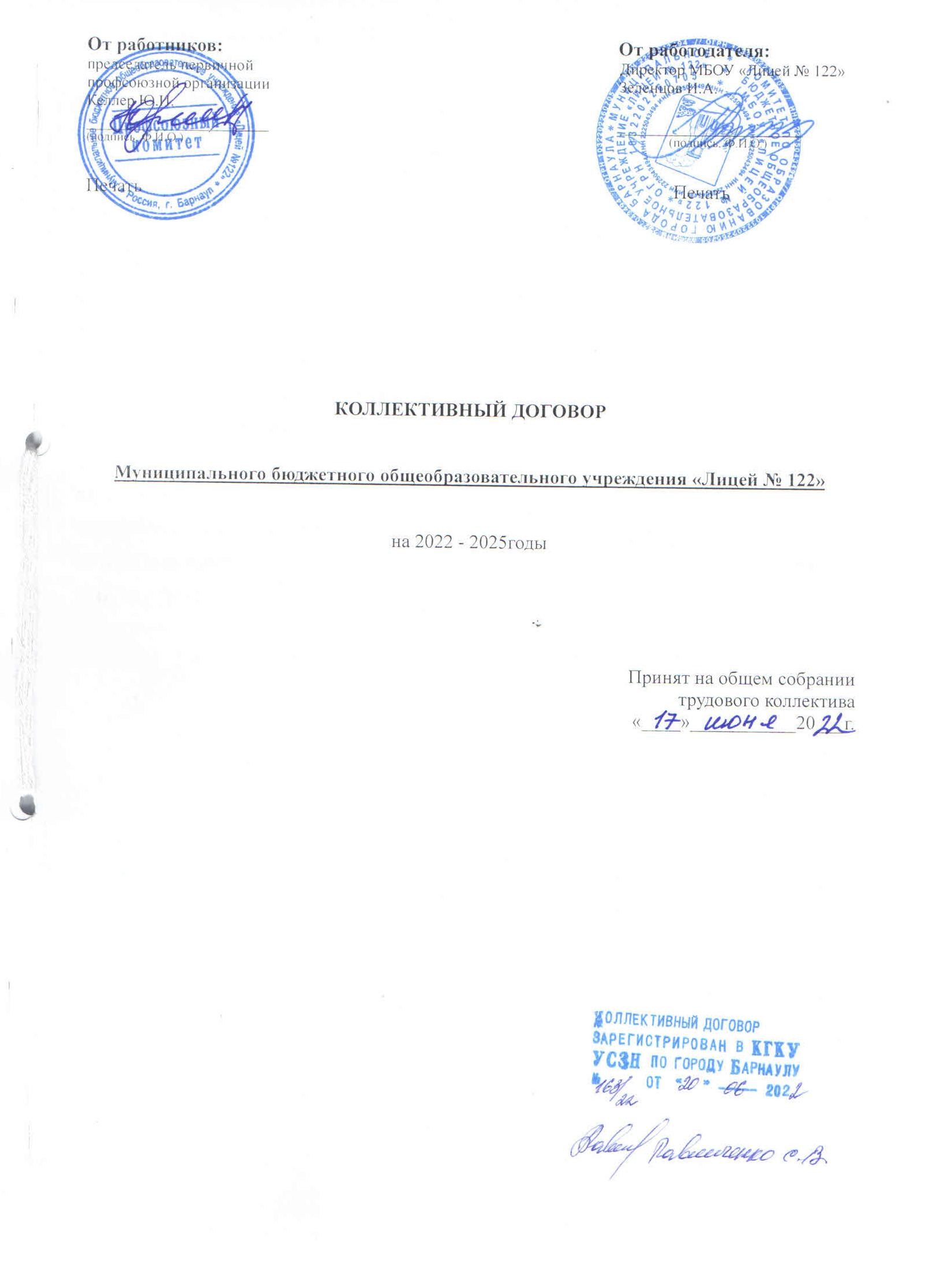 1ОГЛАВЛЕНИЕОБЩИЕ ПОЛОЖЕНИЯНастоящий коллективный договор является правовым актом, регулирующим социально- трудовые отношения в МБОУ «Лицей №122» г. БарнаулаОсновой для заключения коллективного договора являются:Конституция Российской Федерации;Нормы международного права и международные договоры Российской Федерации (если они не противоречат Конституции Российской Федерации);Трудовой кодекс Российской Федерации (далее – ТК РФ);Федеральный закон от 12 января 1996 г. № 10-ФЗ «О профессиональных союзах, их правах и гарантиях деятельности»;Федеральный закон от 29 декабря 2012 г. № 273-ФЗ «Об образовании в Российской Федерации» (далее – Федеральный закон № 273-ФЗ);Законодательные и иные нормативные правовые акты;Коллективный договор заключен работодателем в лице руководителя Зеленцова Игоря Александровича (далее именуемый «Работодатель») и работниками, от имени которых выступает первичная профсоюзная организация в лице председателя Келлер Юлии Игоревны (далее – «Профком»). Для обеспечения регулирования социально-трудовых отношений, ведения коллективных переговоров, подготовки и заключения коллективного договора, а также для организации контроля за его выполнением образуется комиссия по подготовке, заключению, контролю исполнения коллективного договора – орган социального партнёрства на локальном уровне, созданный на равноправной основе по решению сторон и действующий на основании утвержденного сторонами положения.Коллективный договор заключён с целью определения взаимных обязательств работников и работодателя по защите социально-трудовых прав и интересов работников образовательной организации и установлению дополнительных социально- экономических, правовых и профессиональных гарантий, льгот и преимуществ для работников, а также по созданию более благоприятных условий труда по сравнению с трудовым законодательством, иными актами, содержащими нормы трудового права, соглашениями.	Действие настоящего коллективного договора распространяется на всех работников организации, в том числе заключивших трудовой договор о работе по совместительству.Работники, не являющиеся членами профсоюза, имеют право уполномочить профком представлять их интересы во взаимоотношениях с работодателем.Профком осуществляет защиту работников, не являющихся членами профсоюза, при условии ежемесячных выплат данными работниками на счет первичной профсоюзной организации через бухгалтерию организации в размере 1 % от заработной платы.Настоящий коллективный договор действует в течение трёх лет со дня его подписания.Переговоры по заключению нового коллективного договора будут начаты за 3 месяца до окончания срока действия данного договора.Изменения и дополнения в настоящий договор в течение срока его действия производятся по взаимной договоренности сторон и в порядке, установленном при его заключении (статья 44 ТК РФ). Вносимые изменения и дополнения в текст коллективного договора не могут ухудшать положение работников по сравнению с законодательством Российской Федерации.В случае изменения законодательства Российской Федерации в части, улучшающей положение работников образовательной организации по сравнению с условиями коллективного договора, со дня его изменения применяются нормы законодательства Российской Федерации. оформляются в виде приложения, которое регистрируется в органе по труду города Барнаула.Для достижения поставленных целей:работодатель обязуется оперативно рассматривать и совместно обсуждать предложения с выборным органом первичной профсоюзной организации по вопросам, возникающим в сфере трудовых, социальных и иных непосредственно связанных с ними отношений в образовательной организации, и не позднее чем в недельный срок сообщать выборному органу первичной профсоюзной организации свой мотивированный ответ по каждому вопросу;работодатель принимает на себя обязательство информировать выборный орган первичной профсоюзной организации о решениях органов государственного контроля (надзора), принятых по вопросам в сфере трудовых, социальных и иных непосредственно связанных с ними отношений в образовательной организации, путём предоставления выборному органу первичной профсоюзной организации копий документов о принятии таких решений в течение трёх дней со дня получения работодателем решения от соответствующего государственного органа;работодатель обеспечивает соблюдение законодательства о защите персональных данных, ознакомление работников и их представителей под роспись с документами, устанавливающими порядок обработки персональных данных, а также их правами и обязанностями в этой области;выборный орган первичной профсоюзной организации представляет и защищает права и интересы членов Профсоюза по вопросам индивидуальных трудовых и иных непосредственно связанных с ними отношений, интересы работников, не являющихся членами Профсоюза, но уполномочивших выборный орган первичной профсоюзной организации представлять их интересы при проведении коллективных переговоров, заключении или изменении коллективного договора, а также при рассмотрении и разрешении коллективных трудовых споров работников с работодателем на условиях, установленных выборным органом первичной профсоюзной организации (статья 30 ТК РФ).В течение срока действия коллективного договора ни одна из сторон не вправе прекратить в одностороннем порядке выполнение принятых на себя обязательств.Коллективный договор сохраняет свое действие в случае изменения наименования организации, расторжения трудового договора с руководителем организации.При реорганизации (слиянии, присоединении, разделении, выделении, преобразовании) организации коллективный договор сохраняет свое действие в течение всего срока реорганизации.При смене формы собственности организации коллективный договор сохраняет свое действие в течение трех месяцев со дня перехода права собственности.При ликвидации организации коллективный договор сохраняет свое действие в течение всего срока проведения ликвидации.Перечень локальных нормативных актов, содержащих нормы трудового права, которые принимаются работодателем по согласованию с выборным органом первичной профсоюзной организацией:правила внутреннего трудового распорядка;положение об оплате труда работников МБОУ «Лицей № 122»;положение о компенсационных выплатах;положение о распределении стимулирующей части оплаты труда;положение об оценке эффективности и качества профессиональной деятельности педагогических работников;соглашение по охране труда;список работников учреждения, которым выдается бесплатно по установленным нормам молоко или другие равноценные пищевые продукты;перечень профессий и должностей работников, имеющих право на обеспечение специальной одеждой, обувью и другими средствами индивидуальной защиты, а также моющими и обезвреживающими средствами;перечень профессий и должностей работников, занятых на работах с вредными и (или) опасными условиями труда, для предоставления им ежегодного дополнительного оплачиваемого отпуска;перечень должностей работников с ненормированным рабочим днем для предоставления им ежегодного дополнительного оплачиваемого отпуска;положение о премировании работников МБОУ «Лицей № 122»;план переподготовки кадров;другие локальные нормативные акты.Стороны определяют следующие формы управления организацией непосредственно работниками и через выборный орган первичной профсоюзной организации:учет мнения выборного органа первичной профсоюзной организации;консультации с работодателем по вопросам принятия локальных нормативных актов;получение	от	работодателя	информации	по	вопросам,	непосредственно затрагивающим интересы работников, а также по вопросам, предусмотренным ч. 2 ст.53 ТК РФ и по иным вопросам, предусмотренным в настоящем коллективном договоре;обсуждение с работодателем вопросов о работе организации, внесении предложений по ее совершенствованию;участие в разработке и принятии коллективного договора;участие представителей работников в заседаниях коллегиального органа управления организации с правом совещательного голоса;другие формы.Работодатель признаёт первичную профсоюзную организацию_МБОУ «Лицей №122» единственным полномочным представителем работников образовательной организации, делегирующую своих представителей для разработки и заключения коллективного договора, для ведения переговоров по решению трудовых, профессиональных и социально- экономических вопросов и предоставлению социальных гарантий, а также при принятии локальных нормативных актов.Локальные нормативные акты образовательной организации, содержащие нормы трудового права, принимаются по согласованию с выборным органом первичной профсоюзной организации и являются их неотъемлемой частью.Изменения и дополнения в локальные акты, являющиеся приложениями к коллективному договору, вносятся в них в порядке, установленном ТК РФ для заключения коллективного договора.Положения коллективного договора учитываются при разработке приказов и других нормативных актов локального характера, а также мероприятий по вопросамустановления условий оплаты труда, режима рабочего времени и времени отдыха, охраны труда, развития социальной сферы.При нарушении порядка принятия локальных нормативных актов, содержащих нормы трудового права, работодатель обязуется по письменному требованию выборного органа первичной профсоюзной организации отменить соответствующий локальный нормативный акт с даты его принятия (статья 12 ТК РФ).П. ТРУДОВОЙ ДОГОВОР, ГАРАНТИИ ПРИ ЗАКЛЮЧЕНИИ, ИЗМЕНЕНИИ И РАСТОРЖЕНИИ ТРУДОВОГО ДОГОВОРА	Стороны исходят из того, что трудовые отношения при поступлении на работу оформляются заключением письменного трудового договора и изданием приказа1Трудовой договор составляется в двух экземплярах, после его подписания сторонами один экземпляр договора передается работнику, другой храниться у работодателя. Получение работником экземпляра трудового договора подтверждается его подписью на экземпляре трудового договора, хранящегося у работодателя.Трудовой договор с работником заключается на неопределенный срок.Срочный трудовой договор может быть заключен только при наличии оснований, предусмотренных ст. 58, 59 Трудового кодекса РФ.Заключение гражданско-правовых договоров в образовательной организации, фактически регулирующих трудовые отношения между работником и работодателем, не допускается. Нормы профессиональной этики педагогических работников закрепляются в локальных нормативных актах организации, осуществляющей образовательную деятельность, принимаемых работодателем в порядке, установленном уставом образовательной организации, по согласованию с выборным органом первичной профсоюзной организации.Работодатель обязан знакомить под роспись вновь принимаемых работников с приказом о приеме на работу, Правилами внутреннего трудового распорядка, должностной инструкцией, Уставом образовательной организации, коллективным договором и другими локальными актами образовательной организации2.	В трудовом договоре оговариваются обязательные условия трудового договора, предусмотренные ст. 57 ТК РФ, в том числе объем учебной нагрузки3, режим и продолжительность рабочего времени, льготы и компенсации, стимулирующие выплаты и др.Условия трудового договора могут быть изменены только по соглашению сторон и в письменной форме в виде дополнительного соглашения к трудовому договору, являющихся неотъемлемой частью заключённого между работником и работодателем трудового договора.Работодатель не вправе требовать от работника выполнение работы, не обусловленной трудовым договором4.Условия трудового договора, снижающие уровень прав и гарантий работника, установленный трудовым законодательством, нормативными правовыми актами, содержащими нормы трудового права, уставом образовательной организации,соглашениями, коллективным договором, локальными нормативными актами образовательной организации, являются недействительными и не могут применяться.Статья 68 ТК РФ.Часть третья статьи 68 ТК РФ.Пункт 1.4 приложения № 2. Приказа Минобрнауки РФ от 22.12.2014г. №1601 «О продолжительности рабочего времени (нормах часов педагогической работы за ставку заработной платы) педагогических работников и о порядке определения учебной нагрузки педагогических работников, оговариваемой в трудовом договоре».Статья 60 ТК РФ.	Лица, не имеющие специальной подготовки и (или) стажа работы, установленных квалификационными	требованиями   и	(или)	профессиональными	стандартами,	но обладающие достаточным практическим опытом и выполняющие качественно и в полном объёме возложенные на них должностные обязанности, по рекомендации аттестационной комиссии образовательной организации, могут быть назначены на соответствующие должности также, как и лица, имеющие специальную подготовку и стаж работы. Трудовой договор с педагогическими работниками, принятыми на работу до вступления в силу Федерального закона № 273-ФЗ, успешно осуществляющими профессиональную деятельность,	имеющими	квалификационные	категории	или	признанными аттестационной комиссией образовательной организации, соответствующими занимаемой должности, не может быть прекращён на основании части первой статьи 46 Федерального закона № 273-ФЗ.5	Изменение требований к квалификации педагогического работника по занимаемой должности, в том числе установленных профессиональным стандартом, не может являться основанием для изменения условий трудового договора либо расторжения с ним трудового договора по пункту третьему статьи 81 ТК РФ (несоответствие работника занимаемой должности или выполняемой работе вследствие недостаточной квалификации), если по результатам аттестации, проводимой в установленном законодательством порядке, работник признан соответствующим занимаемой им должности или работнику установлена первая (высшая) квалификационная категория.Не устанавливать испытание при приёме на работу педагогических работников, имеющих первую или высшую квалификационную категорию либо успешно прошедших ранее, но не более трёх лет назад аттестацию в целях подтверждения соответствия занимаемой должности.	Объем учебной нагрузки (педагогической работы) педагогических работников устанавливается исходя из количества часов по учебному плану и учебным программам, обеспеченности кадрами, других условий работы в данном общеобразовательной организации.Объем учебной нагрузки педагогических работников определяется ежегодно на начало учебного года и устанавливается локальным нормативным актом организации с учетом мнения выборного органа первичной профсоюзной организации.6Объем учебной нагрузки педагогических работников, установленный на начало учебного года, не может быть изменен в текущем учебном году по инициативе работодателя за исключением изменения объема учебной нагрузки педагогических работников, в сторону ее снижения, связанного с уменьшением количества часов по учебным планам, учебным графикам, сокращением количества обучающихся, занимающихся, групп, сокращением количества классов (классов-комплектов).Объем учебной нагрузки педагогических работников, установленный в текущем учебном году, не может быть изменен по инициативе работодателя на следующий учебный год за исключением случаев изменения учебной нагрузки педагогических работников, в сторону ее снижения, связанного с уменьшением количества часов по учебным планам, учебным графикам, сокращением количества обучающихся, занимающихся, групп, сокращением количества классов (классов-комплектов).На педагогического работника общеобразовательной организации с его согласия приказом руководителя образовательной организации могут возлагаться функции классного руководителя.5 Постановление Конституционного Суда Российской Федерации от 14 ноября 2018 г. № 41-П «По делу о проверке конституционности статьи 46 Федерального закона «Об образовании в Российской Федерации».6 Приказ Минобрнауки РФ от 22.12.2014г. №1601 «О продолжительности рабочего времени (нормах часов педагогической работы за ставку заработной платы) педагогических работников и о порядке определения учебной нагрузки педагогических работников, оговариваемой в трудовом договоре».По инициативе работодателя изменение условий трудового договора допускается, как правило, только на новый учебный год в связи с изменениями организационных или технологических условий труда (изменение числа классов-комплектов, групп или количества обучающихся (воспитанников), изменение количества часов работы по учебному плану, проведение эксперимента, изменение сменности работы организации, а также изменение образовательных программ и т. д.) при продолжении работником работы без изменения его трудовой функции (работы по определенной специальности, квалификации или должности) (Глава 12 ТК РФ).В течение учебного года изменение условий трудового договора допускаются только в исключительных случаях, обусловленных обстоятельствами, не зависящими от воли сторон.Об изменении условий трудового договора работник должен быть уведомлен работодателем в письменной форме не позднее чем за 2 месяца (ст. ст. 74, 162 ТК РФ). При этом работнику обеспечиваются гарантии при изменении учебной нагрузки в течение учебного года, предусмотренные Положением об оплате труда.Если работник не согласен с продолжением работы в новых условиях, то работодатель обязан в письменной форме предложить ему иную имеющуюся в учреждении работу, соответствующую его квалификации и состоянию здоровья.Прекращение трудового договора с работником может производиться только по основаниям, предусмотренным ТК РФ и иными федеральными законами (ст. 77 ТК РФ).Работодатель обязуется:При определении должностных обязанностей работников руководствоваться Единым квалификационным справочником должностей руководителей, специалистов и служащих.7При определении квалификации работников руководствоваться профессиональными стандартами в случаях, предусмотренных частью первой статьи 195.3 ТК РФ.При составлении штатного расписания образовательной организации определять наименование их должностей в соответствии номенклатурой должностей педагогических работников организаций, осуществляющих образовательную деятельность, должностей руководителей образовательных организаций.8Своевременно и в полном объёме осуществлять перечисление за работников страховых взносов, установленных в системе обязательного социального страхования работников в Федеральную налоговую службу и в Фонд социального страхования на:обязательное медицинское страхование;выплату страховой части пенсии;обязательное социальное страхование на случай временной нетрудоспособности и в связи с материнством;обязательное социальное страхование от несчастных случаев на производстве и профессиональных заболеваний.Рассматривать все вопросы, связанные с изменением структуры образовательной организации, её реорганизацией и (или) ликвидацией с участием выборного органа первичной профсоюзной организации.Обеспечивать проведение консультаций с выборным органом первичной профсоюзной организации по проблемам занятости высвобождаемых работников, возможности7 Приказ Минздравсоцразвития России от 26 августа 2010 г. № 761н «Об утверждении Единого квалификационного справочника должностей руководителей, специалистов и служащих, раздел «Квалификационные характеристики должностей работников образования».8 Постановление Правительства Российской Федерации от 8 августа 2013г. № 678 «Об утверждении номенклатуры должностей педагогических работников организаций, осуществляющих образовательную деятельность, должностей руководителей образовательных организаций».предоставления им социальных гарантий в зависимости от стажа работы в данной образовательной организации и источников финансирования.Обеспечивать обязательное участие выборного органа первичной профсоюзной организации в рассмотрении вопросов по проведению организационно-штатных мероприятий, включая определение (изменение) штатного расписания образовательной организации.Принимать меры по переводу работника с его письменного согласия на другую имеющуюся у работодателя работу (как вакантную должность или работу, соответствующую квалификации работника, так и вакантную нижестоящую должность или нижеоплачиваемую работу), которую работник может выполнять с учётом его состояния здоровья, в случае признания его по результатам аттестации несоответствующим занимаемой должности вследствие недостаточной квалификации, руководствуясь тем, что данное увольнение является правом, а не обязанностью работодателя. Предлагать вакансии в других местностях работодатель обязан, если это предусмотрено коллективным договором, соглашениями, трудовым договором.Не допускать расторжения трудового договора с работником в случае признания его несоответствия занимаемой должности или выполняемой работе вследствие недостаточной квалификации, подтвержденной результатами аттестации без реализации права работника на подготовку и дополнительное профессиональное образование, а также на прохождение независимой оценки в течении трех лет подряд (статья 197 ТК РФ).Не допускать увольнения работника в период его временной нетрудоспособности или пребывания в отпуске, а также лиц, указанных в части четвёртой статьи 261 ТК РФ.Способствовать реализации прав педагогических работников на обращение в комиссию по урегулированию споров между участниками образовательных отношений , в том числе в целях защиты профессиональной чести и достоинства, справедливого и объективного расследования нарушения норм профессиональной этики педагогических работников, предусмотренных пунктами 12 и 13 части 3 статьи 47 Федерального закона № 273-ФЗ с участием комиссии по урегулированию споров между участниками образовательных отношений.Заблаговременно, но не позднее, чем за 2 месяца сообщать о сокращении численности или штата работников и о возможном расторжении трудовых договоров, а в случае, если решение о сокращении численности или штата работников может привести к массовому увольнению работников - не позднее чем за три месяца до начала проведения соответствующих мероприятий представлять в профком проекты приказов о сокращении численности или штата работников, проект нового штатного расписания список сокращаемых должностей и работников, перечень вакансий, предполагаемые варианты трудоустройства.9Проводить сокращение численности или штата работников в летний каникулярный период.Стороны договорились, что помимо лиц, указанных в ст.179 ТК РФ, преимущественное право на оставление на работе по сокращению численности или штата при равной производительности труда и квалификации имеют также лица:предпенсионного возраста (за пять лет до пенсии);проработавшие в учреждении свыше 10 лет;одинокие матери, воспитывающие детей до 16-летнего возраста;отцы, воспитывающие детей до 16-летнего возраста без матери;родители, воспитывающие детей-инвалидов до восемнадцатилетнего возраста;Статья ч.1 ст 82 ТК РФ;награжденные государственными и отраслевыми наградами в связи с педагогической деятельностью;неосвобожденные председатели первичных профсоюзных организаций.Лицам, получившим уведомление об увольнении по сокращению численности или штата работников (п. 2 ст.81 ТК РФ), работающим 6-8 часов в день, предоставляется свободное от работы время (не менее 4 часов в неделю) для поиска нового места работы с сохранением среднего заработка.Высвобождаемым работникам гарантируются льготы, предусмотренные действующим законодательством при сокращении численности или штата (ст.178, 180 ТК РФ), а также право первоочередного приема на работу при появлении вакансии.Увольнения членов профсоюза по инициативе работодателя по пунктам 2,3,5,6 (а, б, д) ст. 81 Трудового кодекса РФ производить с учетом мотивированного мнения профсоюзного комитета в порядке ст.373 ТК РФ (ст. 82 ТК РФ).При желании работника работать по совместительству, преимущественное право на получение такой работы предоставляется постоянному работнику данной организации.ОПЛАТА ТРУДА.Стороны исходят из того, что:	Заработная плата работников общеобразовательных организаций Алтайского края, реализующих программы дошкольного, начального общего, основного общего, среднего (полного) общего, а также дополнительного образования, устанавливается согласно Приказа комитета по образованию администрации г. Барнаула от 27.06.2019г. №1239-осн«Об оплате труда работников муниципальных общеобразовательных организаций».Заработная плата работников МБОУ устанавливается в соответствии с системой оплаты труда, предусмотренной Положением.Оплата труда работников МБОУ производится на основании Положения «Об оплате труда работников МБОУ «Лицей №122»» (далее Положение).	Заработная плата выплачивается не реже, чем каждые пол месяца. Датами выплаты заработной платы являются 5 число (следующего за отчетным месяца), 20 число текущего месяца (но не позднее 15 календарных дней со дня окончания периода, за который она начислена).При нарушении работодателем установленного срока соответственно выплаты заработной платы, оплаты отпуска, выплат при увольнении и (или) других выплат, причитающихся работнику, работодатель обязан выплатить их с уплатой процентов (денежной компенсации) в размере не ниже одной сто пятидесятой действующей в это время ключевой ставки Центрального банка Российской Федерации от не выплаченных в срок сумм за каждый день задержки начиная со следующего дня после установленного срока выплаты по день фактического расчета включительно (ст. 236 ТК РФ).При совпадении дня выплаты с выходным или нерабочим праздничным днём выплата заработной платы производится накануне этого дня.Оплата отпуска производится не позднее чем за три дня до его начала. (ст. 136 ТК РФ)Фонд оплаты труда МБОУ «Лицей № 122» состоит из базовой и стимулирующей частей.Базовая часть фонда оплаты труда работников МБОУ обеспечивает гарантированную заработную плату:административно-управленческому персоналу;педагогическим работникам;учебно-вспомогательному персоналу;обслуживающему персоналу.Заработная плата педагогических работников включает в себя оклад (должностной оклад), ставку заработной платы, повышающие коэффициенты, выплаты компенсационного и стимулирующего характера.Размеры окладов (должностных окладов), ставок заработной платы педагогических работников устанавливаются на основе отнесения занимаемых ими должностей по соответствующим квалификационным уровням профессиональных квалифицированных групп не ниже минимальных окладов согласно Положению.Минимальные размеры окладов (должностных окладов), ставок заработной платы педагогических работников увеличиваются на основании НПА администрации города Барнаула в пределах средств, предусмотренных в бюджете на текущий год.К окладу (должностному окладу), ставке заработной платы педагогических работников устанавливаются повышающие коэффициенты с учетом:квалификационной категории;средней наполняемости классов по школе;специфики работы.Применение повышающих коэффициентов за квалификационную категорию, среднюю наполняемость классов, специфику работы осуществляется к размеру оплаты за фактический объем учебной нагрузки и (или) педагогической работе.При наличии у педагогических работников права на применение повышающих коэффициентов по нескольким основаниям, их величины определяются по каждому основанию отдельно и суммируются.Педагогическим работникам устанавливаются выплаты компенсационного характера:за работу с вредными и (или) опасными и иными особыми условиями труда;выплаты за работу в условиях, отклоняющихся от нормальных (при выполнении работ различной квалификации, совмещение профессий (должностей), сверхурочной работе, работе в ночное время с 22 часов до 6 часов производится в повышенном размере, но не ниже 35 процентов часовой тарифной ставки (части оклада (должностного оклада), рассчитанного за час работы) за каждый час работы в ночное время,10 работе в выходные и праздничные дни, за исполнение обязанностей временно отсутствующего работника без освобождения от работы);выплаты за работу, не входящую в круг основных должностных обязанностей (проверка тетрадей, заведование кабинетом, методическими объединениями, классное руководство, психолого-педагогическое сопровождение детей-инвалидов и иная деятельность, непосредственно связанная с учебным процессом);выплаты за реализацию адаптированных образовательных программ в условиях инклюзивного класса;выплаты за работу в местностях с особыми климатическими условиями (районный коэффициент);Статья 154 ТК РФ; Постановление Правительства РФ от 22.07.2008 № 554 "О минимальном размере повышения оплаты труда за работу в ночное время". Конкретные размеры оплаты труда за работу в ночное время могут устанавливаться положением об оплате труда работников.персонифицированная доплата.Размеры выплат компенсационного характера не могут быть ниже размеров, установленных трудовым законодательством и иными нормативными актами, содержащими нормы трудового права.Виды выплат стимулирующего характера педагогическим работникам, порядок и условия их назначения определяются локальными актами МБОУ «Лицей № 122» и согласовываются с профсоюзной организацией.Для педагогических работников устанавливаются следующие выплаты стимулирующего характера:ежемесячные выплаты за результативность и качество работы;ежемесячные выплаты за непрерывный стаж работы;ежемесячные выплаты за наличие ученой степени;ежемесячные выплаты за наличие почетных званий и отраслевых наград;ежемесячные выплаты выпускникам образовательных организаций высшего образования и среднего профессионального образования, впервые поступивших на работу;Для выпускников учреждений высшего и среднего профессионального образования, впервые поступившие на работу, выплачивается первые три года ежемесячная поощрительная надбавка к должностному окладу (ставке заработной платы). Поощрительная надбавка: первый год – 30 процентов к должностному окладу; второй год – 20 процентов к должностному окладу; третий год – 10 процентов к должностному окладу;ежемесячные выплаты выпускникам образовательных организаций высшего образования и среднего профессионального образования, закончившим с отличием, впервые поступивших на работу в МОО, в течение первых трех лет;ежемесячные выплаты за результаты и качество работы, связанные с инновационной деятельностью;единовременные (разовые) премии (к профессиональному празднику, юбилейным датам, по случаю присвоения почетных званий, награждение почетными грамотами, отраслевыми (ведомственными) наградами и другие).Ежемесячные выплаты за результативность и качество работы педагогическим работникам устанавливается в зависимости от показателей оценки результативности их профессиональной деятельности, которые определяются в соответствии с локальным актом МОО и согласованным с выборным профсоюзным комитетом.Размер ежемесячных выплат за результативность и качество работы педагогическим работникам определяется в соответствии с оценочными листами, заполняемыми по форме, утвержденной локальным актом МОО, путем умножения количества набранных баллов на стоимость одного балла.Ежемесячные выплаты за результаты и качество работы, связанные с инновационной деятельностью устанавливаются в зависимости от показателей оценки профессиональной деятельности педагогических работников, которые определяются в соответствии с Порядком распределения средств на стимулирование инновационной деятельности между педагогическими работниками, заместителями руководителя МОО.Единовременные (разовые) премии (к профессиональному празднику, юбилейным датам, по случаю присвоения почетных званий, награждение почетными грамотами, отраслевыми (ведомственными) наградами и другие) производятся на основании приказа руководителя МОО за счет сложившейся экономии по ФОТ, с учетом мнения с выборного профсоюзного органа.Заработная плата учебно-вспомогательного и обслуживающего персонала включает в себя оклад (должностной оклад), выплаты компенсационного и стимулирующего характера.Размеры окладов (должностных окладов) учебно-вспомогательного и обслуживающего персонала устанавливаются на основе отнесения занимаемых ими должностей по соответствующим квалификационным уровням профессиональных квалифицированных групп не ниже минимальных окладов согласно Положения об оплате труда.Виды выплат компенсационного характера учебно-вспомогательному и обслуживающему персоналу, порядок и условия их назначения определяется локальными актами МБОУ.Учебно-вспомогательному и обслуживающему персоналу устанавливаются следующие выплаты компенсационного характера:выплаты работникам, занятым на работах с вредными и (или) опасными условиями труда;выплаты за работу в условиях, отклоняющихся от нормальных (при выполнении работ различной квалификации, совмещение профессий (должностей), сверхурочной работе, работе в ночное время с 22 часов до 6 часов производится в повышенном размере, но не ниже 35 процентов часовой тарифной ставки (части оклада (должностного оклада), рассчитанного за час работы) за каждый час работы в ночное время11, работе в выходные и праздничные дни, за исполнение обязанностей временно отсутствующего работника без освобождения от работы);выплаты за работу в местностях с особыми климатическими условиями (районный коэффициент);иные выплаты, предусмотренные действующим законодательством.Размеры выплат компенсационного характера не могут быть ниже размеров, установленных трудовым законодательством и иными нормативными актами, содержащими нормы трудового права.Виды выплат стимулирующего характера учебно-вспомогательному и обслуживающему персоналу, порядок и условия их назначения определяется локальными актами МБОУ«Лицей № 122».Для учебно-вспомогательного и обслуживающего персонала устанавливаются следующие выплаты стимулирующего характера:ежемесячные выплаты за результативность профессиональной деятельности (эффективность деятельности) и качественное выполнение должностных обязанностей;Статья 154 ТК РФ; Постановление Правительства РФ от 22.07.2008 № 554 "О минимальном размере повышения оплаты труда за работу в ночное время". Конкретные размеры оплаты труда за работу в ночное время могут устанавливаться положением об оплате труда работников.за интенсивность и высокие результаты трудапремии по итогам работы (9 месяцев, год);иные поощрительные выплаты, предусмотренные локальными актами МБОУ «Лицей№ 122».Размер ежемесячных выплат за результативность профессиональной деятельности (эффективность деятельности) и качественное выполнение должностных обязанностей устанавливается в зависимости от показателей оценки результативности профессиональной деятельности, которые определяются в соответствии с локальным актом МБОУ, согласованным с профсоюзной организацией.Размер ежемесячных выплат за результативность профессиональной деятельности (эффективность деятельности) и качественное выполнение должностных обязанностей определяется в соответствии с оценочными листами, заполняемыми по форме утвержденной локальным актом МБОУ, путем умножения количества набранных баллов на стоимость одного балла.К выплатам за интенсивность и высокие результаты труда МБОУ разрабатывает показатели премирования, по которым устанавливаются критерии оценки, размеры выплат, утвержденные локальными актами МБОУ, согласованные с профсоюзной организацией.Премии по итогам работы (9 месяцев, год), иные поощрительные выплаты, предусмотренные локальными актами МБОУ производятся за счет экономии средств ФОТ МБОУ.Заработная плата руководителя, его заместителей, руководителей структурных подразделений и главного бухгалтера включает в себя оклад (должностной оклад), повышающие коэффициенты, выплаты компенсационного и стимулирующего характера согласно Положения.Выплачивать заработную плату работнику в месте выполнения им работы либо переводить в кредитную организацию, указанную в заявлении работника. Работник вправе заменить кредитную организацию, в которую должна быть переведена заработная плата, сообщив в письменной форме работодателю об изменении реквизитов для перевода заработной платы не позднее чем за пятнадцать календарных дней до дня выплаты заработной платы. (ст. 136 ТК РФ)При выплате заработной платы работодатель обязан извещать в письменной форме каждого работника:о составных частях заработной платы, причитающейся ему за соответствующий период;о размерах иных сумм, начисленных работнику, в том числе денежной компенсации за нарушение работодателем установленного срока соответственно выплаты заработной платы, оплаты отпуска, выплат при увольнении и (или) других выплат, причитающихся работнику;о размерах и об основаниях произведенных удержаний;об общей денежной сумме, подлежащей выплате.Форма расчетного листка утверждается работодателем с учетом мнения выборного органа первичной профсоюзной организацией. (ст.136 ТК РФ).Устанавливать педагогическому работнику оплату труда с учетом имеющейся квалификационной категории в течение срока ее действия за выполнение педагогической работы в следующих случаях:при работе в должности, по которой установлена квалификационная категория, независимо от преподаваемого предмета (дисциплины), типа образовательной организации,при возобновлении работы в должности, по которой установлена квалификационная категория, независимо от перерывов в работе;Производить оплату труда с учетом имеющейся квалификационной категории, но не более чем на один год со дня выхода на работу, педагогическим работникам, у которых истек срок действия квалификационной категории в период:временной нетрудоспособности, длящейся свыше 4 месяцев;нахождения в отпуске по беременности и родам, уходу за ребенком;возобновления педагогической работы после ее прекращения в связи с ликвидацией образовательной организации или ухода на пенсию;нахождения в длительном отпуске до одного года, предоставляемом после 10 лет преподавательской работы в соответствии со ст. 335 Трудового кодекса Российской Федерации;исполнения ими на освобожденной основе полномочий в составе выборного профсоюзного органа.Основанием для сохранения оплаты труда в указанный период является заявление педагогического работника, поданное в течение одного месяца со дня выхода на работу, ходатайство руководителя муниципального органа управления образованием или руководителя образовательной организации, копия аттестационного листа или выписка из приказа о результатах аттестации, иные документы, подтверждающие данные основания. Оплата труда устанавливается со дня выхода на работу.В случае окончания срока действия квалификационной категории после выхода на работу оплата труда устанавливается со дня истечения срока ее действия.В случае истечения у педагогического работника срока действия квалификационной категории за один год до наступления права для назначения трудовой пенсии по старости (по возрасту) сохранять на этот период оплату труда с учетом имеющейся квалификационной категории.Заявление о сохранении оплаты труда от лиц предпенсионного возраста подается в период действия квалификационной категории.В случае истечения действия квалификационной категории после подачи педагогическим работником заявления в Главную аттестационную комиссию, сохранять оплату труда с учетом этой квалификационной категории до принятия Главной аттестационной комиссией решения об установлении (отказе в установлении) квалификационной категории.При приёме на работу педагогических работников, не имеющих квалификационных категорий, но имеющих заслуги в области образования (наличие государственных наград, почетного звания, ведомственных знаков отличия, полученных за достижения в педагогической деятельности, а также наличие у педагогических работников ученой степени кандидата или доктора наук по профилю деятельности) предусматривать на срок до одного года (до прохождения аттестации) размеры коэффициентов, соответствующихразмерам ставок (окладов), устанавливаемых для лиц, имеющих первую квалификационную категорию.12Сохранять за педагогическим работником до конца учебного года оплату труда с учетом имеющейся квалификационной категории в случае завершения педагогической деятельности.Изменение заработной платы педагогических работников, осуществляющих образовательный процесс производится:при присвоении квалификационной категории –со дня вынесения решения аттестационной комиссией;при присвоении почетного звания, государственных наград - со дня присвоения;при присуждении ученой степени кандидата наук - со дня вынесения Высшей аттестационной комиссией (ВАК) решения о выдаче диплома;при присуждении ученой степени доктора наук - со дня присуждения Высшей аттестационной комиссией (ВАК) ученой степени доктора наук.Время простоя не по вине работника оплачивать из расчета не ниже двух третей средней заработной платы (оплаты по тарификации). О начале простоя, вызванного поломкой оборудования и другими причинами, которые делают невозможным продолжение выполнения работником его трудовой функции, работник обязан сообщить своему непосредственному руководителю, иному представителю работодателя. (ст.157 ТК РФ).Обеспечивать обязательное участие представителя выборного органа первичной профсоюзной организации в аттестационной комиссии при проведении аттестации работников с целью подтверждения соответствия работников занимаемым ими должностям, включая в состав аттестационной комиссии представителя выборного органа первичной профсоюзной организации в целях защиты прав педагогических работников как это обусловлено требованиями части третьей статьи82 ТК РФ.Сохранять за работниками, участвовавшими в забастовке из-за невыполнения данного коллективного договора по вине работодателя, заработную плату в полном размере (ст. 414 ТК РФ).Ответственность за своевременность и правильность определения размеров и выплаты заработной платы работникам несёт руководитель учреждения.Работодатель освобождает педагогических работников образовательной организации, участвующих по решению уполномоченных органов исполнительной власти в проведении единого государственного экзамена (далее – «ЕГЭ») и основного государственного экзамена (далее – «ОГЭ») в рабочее время, от основной работы на период проведения ЕГЭ и ОГЭ с сохранением за ними места работы (должности), средней заработной платы на время исполнения ими указанных обязанностей.За счёт бюджетных ассигнований бюджета Алтайского края, выделяемых на проведение ЕГЭ и ОГЭ педагогическим работникам, участвующим в проведении ЕГЭ и ОГЭ, выплачивается компенсация за работу по подготовке и проведению указанных экзаменов, размер и порядок выплаты которой устанавливается нормативными правовыми актами Правительства Алтайского края.»;12 п.8.2.4. Региональное отраслевое соглашение по организациям Алтайского края, осуществляющим образовательную деятельность, на 2016- 2018 годы, продленного на 2019 – 2021 годы;Ответственность за своевременность и правильность определения размеров и выплаты заработной платы работникам несёт руководитель учреждения.РАБОЧЕЕ ВРЕМЯ И ВРЕМЯ ОТДЫХА.Стороны пришли к соглашению о том, что:	Вопросы рабочего времени и времени отдыха педагогических и иных работников регулируются:Трудовым кодексом РФ,приказом Министерства образования и науки РФ от 22.12.2014 г. № 1601 "О продолжительности рабочего времени (нормах часов педагогической работы за ставку заработной платы) педагогических работников и о порядке определения учебной нагрузки педагогических работников, оговариваемой в трудовом договоре",приказом Министерства образования и науки РФ от 11.05.2016 г. № 536 «Особенности режима рабочего времени и времени отдыха педагогических и иных работников организаций, осуществляющих образовательную деятельность»,постановлением Правительства Российской Федерации от 14 мая 2015 г. № 466 «О ежегодных основных удлиненных оплачиваемых отпусках»,приказом Министерства образования и науки РФ от 31.05.2016 г. № 644 «Об утверждении Порядка предоставления педагогическим работникам организаций осуществляющих образовательную деятельность, длительного отпуска сроком до одного года».Режим рабочего времени и времени отдыха педагогических работников и иных работников организации устанавливается трудовыми договорами, разработанными в соответствии с квалификационными характеристиками по занимаемым должностям, правилами внутреннего трудового распорядка в соответствии с трудовым законодательством, иными нормативными правовыми актами, содержащими нормы трудового права, коллективным договором.13Педагогическим работникам организации в зависимости от должности и специальности с учетом устанавливается следующая продолжительность рабочего времени или норма часов педагогической работы за ставку заработной платы:14педагогам-библиотекарям, педагогам-психологам, социальным педагогам, педагогам- организаторам, старшим вожатым, методистам, преподавателям-организаторам основ безопасности жизнедеятельности, тьюторам - 36 часов в неделю;учителям-дефектологам, учителям-логопедам – 20 часов в неделю;учителям, осуществляющих образовательную деятельность по основным общеобразовательным программам (в том числе адаптированным) - 18 часов в неделю.Для руководителя, заместителя руководителя, руководителей структурных подразделений, работников из числа административно-управленческого персонала, обслуживающего персонала нормальная продолжительность рабочего времени, которая не может превышать 40 часов в неделю.1513 Приказ Министерства образования и науки Российской Федерации от 11.05.2016 № 536 «Об утверждении Особенностей режима рабочего времени и времени отдыха педагогических и иных работников организаций, осуществляющих образовательную деятельность».14 Приказ Минобрнауки России от 22 декабря 2014 г. № 1601 «О продолжительности рабочего времени (нормах часов педагогической раб оты за ставкузаработной платы) педагогических работников и о порядке определения учебной нагрузки педагогических работников, оговариваемой в трудовом договоре».15Статья 91 ТК РФ.Проводить по согласованию с выборным органом первичной профсоюзной организации предварительную расстановку педагогических кадров в марте-апреле и составлять тарификацию в сентябре.	Определять учебную нагрузку учителей, преподавателей и других педагогических работников исходя из количества часов по учебному плану, обеспеченности педагогическими кадрами.16	Временное или постоянное изменение (увеличение или снижение) объема учебной нагрузки педагогических работников по сравнению с учебной нагрузкой, оговоренной в трудовом договоре, допускается только по соглашению сторон трудового договора, заключаемого в письменной форме.Установленный в текущем учебном году объем учебной нагрузки не может быть уменьшен по инициативе работодателя на следующий учебный год за исключением случаев изменения учебной нагрузки педагогических работников, в сторону ее снижения, связанного с уменьшением количества часов по учебным планам, учебным графикам, сокращением количества обучающихся, занимающихся, групп, сокращением количества классов (классов-комплектов).	При определении учебной нагрузки на новый учебный год учителям, для которых организация, осуществляющая образовательную деятельность, является основным местом работы, сохраняется ее объем и обеспечивается преемственность преподавания учебных предметов, в классах (классах-комплектах), группах.Сохранение объема учебной нагрузки и преемственность преподавания учебных предметов, у учителей и преподавателей выпускных классов, групп обеспечивается путем предоставления им учебной нагрузки в классах (классах-комплектах), в которых впервые начинается изучение преподаваемых этими учителями учебных предметов.Руководитель, заместители руководителя и другие работники образовательной организации помимо работы, определённой трудовым договором, вправе на условиях дополнительного соглашения к трудовому договору по основной работе на условиях, определённых пунктами 5.3, 5.4 приложения 2 к приказу № 1601, осуществлять в образовательной организации без занятия штатной должности преподавательскую работу в классах, группах, кружках, секциях, которая не считается совместительством.Предоставление преподавательской работы указанным лицам, а также педагогическим, руководящим и иным работникам других учреждений (включая работников органов, осуществляющих управление в сфере образования, и организаций дополнительного профессионального образования) осуществляется при условии, если учителя и преподаватели, для которых данная образовательная организация является местом основной работы, обеспечены преподавательской работой в объёме не менее чем на ставку заработной платы, при необходимом учёте мотивированного мнения выборного органа первичной профсоюзной организации.Условия выполнения и объём учебной нагрузки заместителя руководителя, руководителя филиала, структурного подразделения определяет руководитель с учётом мотивированного мнения выборного органа первичной профсоюзной организации (по согласованию), а руководителю общеобразовательной организации - учредитель. Объём учебной нагрузки указанных работников является обязательным условием трудового договора или дополнительного соглашения к нему.Пункт .2.1. Порядок определения учебной нагрузки педагогических работников, оговариваемой в трудовом договоре утвержденный Приказом Минобрнауки России от 22 декабря 2014 г. № 1601.При составлении расписаний занятий исключить нерациональные затраты времени работников, ведущих преподавательскую работу, с тем чтобы не нарушалась их непрерывная последовательность и не образовывались длительные перерывы между каждым занятием, которые для них рабочим временем не являются в отличие от коротких перерывов (перемен), установленных для обучающихся.Длительные перерывы между занятиями при составлении расписания допускаются только по письменному заявлению работников, ведущих преподавательскую работу.17В дни недели (периоды времени, в течение которых функционирует организация), свободные для работников, ведущих преподавательскую работу, от проведения занятий по расписанию и выполнения непосредственно в организации иных должностных обязанностей, предусмотренных квалификационными характеристиками по занимаемой должности, а также от выполнения дополнительных видов работ за дополнительную оплату, обязательное присутствие в организации не требуется.При составлении расписаний занятий, планов и графиков работ предусматривать для указанных работников свободный день с целью использования его для дополнительного профессионального образования, самообразования, подготовки к занятиям.18При составлении графика дежурств в организации работников, ведущих преподавательскую работу, в период проведения занятий, до их начала и после окончания занятий, учитываются сменность работы организации, режим рабочего времени каждого работника, ведущего преподавательскую работу, в соответствии с расписанием занятий, общим планом мероприятий, а также другие особенности работы, с тем чтобы не допускать случаев длительного дежурства работников, ведущих преподавательскую работу, и дежурства в дни, когда учебная (тренировочная) нагрузка отсутствует или незначительна. 19В дни работы работники, ведущие преподавательскую работу, привлекаются к дежурству в организации не ранее чем за 20 минут до начала занятий и не позднее 20 минут после окончания их последнего занятия.Определение учебной нагрузки учителей, находящихся в отпуске по уходу за ребенком до достижения им возраста трех лет, осуществляется на общих основаниях и распределяется на указанный период между другими педагогическими работниками.Нерабочими и праздничными днями в российской Федерации являются:1,2,3,4,5,6 и 8 января – Новогодние каникулы;7 января - Рождество Христово;23 февраля – День защитника Отечества;8 марта – Международный женский день;1 мая – Праздник Весны и Труда;9 мая – День Победы;12 июня – День России;П.3.1. Приказа Министерства образования и науки Российской Федерации от 11.05.2016 № 536 «Об утверждении Особенностей режима рабочего времени и времени отдыха педагогических и иных работников организаций, осуществляющих образовательную деятельность».П.2.4. Приказа Министерства образования и науки Российской Федерации от 11.05.2016 № 536 «Об утверждении Особенностей режима рабочего времени ивремени отдыха педагогических и иных работников организаций, осуществляющих образовательную деятельность».П.2.3. Особенностей режима рабочего времени и времени отдыха педагогических и иных работников организаций, осуществляющих образовательную деятельность утвержденные Приказом Министерства образования и науки Российской Федерации от 11.05.2016 № 536.4 ноября – День народного единства.При совпадении выходного и нерабочего праздничного дней выходной день переносится на следующий после праздничного рабочего дня.В целях рационального использования работниками выходных и нерабочих праздничных дней считать:выходным днем субботу, следующую за выходным нерабочим праздничным днем;другие дни, при переносе выходных дней в соответствии с Постановлением Правительства Российской Федерации.Обеспечив корректировку программ или перенос уроков на другие ближайшие рабочие дни в соответствии с нормами СанПин.Учебная нагрузка на выходные и нерабочие праздничные дни не устанавливается.Работа в выходные и праздничные нерабочие дни допускается с письменного согласия работника и с учетом мнения выборного органа первичной профсоюзной организации.Работа в выходные и праздничные дни оплачивается не менее, чем в двойном размере в соответствии со ст.153 ТК РФ.Привлечение к выполнению работы, не предусмотренной должностными обязанностями, осуществляется только на основании приказа, письменного согласия работника и с дополнительной оплатой.Привлекать отдельных работников к работе в выходные и праздничные дни в исключительных случаях, предусмотренных ст.113 ТК РФ, только с письменного согласия работника и на основании распоряжения.В других случаях, указанных в ст.113 ТК РФ, работодатель должен учитывать мнение выборного органа первичной профсоюзной организации.В каникулярный период устанавливается пятидневная рабочая неделя.Периоды каникулярного времени, установленные для обучающихся организации и не совпадающие для педагогических работников и иных работников с установленными им ежегодными основными удлиненными и ежегодными дополнительными оплачиваемыми отпусками, ежегодными основными и ежегодными дополнительными оплачиваемыми отпусками, являются для них рабочим временем.В каникулярное время, не совпадающее с отпуском педагогических работников, уточняется режим их рабочего времени.Педагогические работники в каникулярное время выполняют педагогическую (в том числе методическую и организационную) работу, связанную с реализацией образовательной программы, в пределах нормируемой части их педагогической работы (установленного объема учебной (тренировочной) нагрузки (педагогической работы), определенной им до начала каникулярного времени.Режим рабочего времени учителей, осуществляющих обучение детей на дому в соответствии с медицинским заключением, в каникулярное время определяется с учетом количества часов указанного обучения таких детей, установленного им до начала каникул.Каникулярное время, не совпадающее с отпуском педагогических работников, используется также для их дополнительного профессионального образования в установленном трудовым законодательством порядке.20Привлечение педагогических работников в каникулярный период, не совпадающий с их ежегодным оплачиваемым отпуском, к работе в оздоровительные лагеря и другие оздоровительные образовательные организации, находящиеся в той же местности, а также в качестве руководителей длительных (без возвращения в тот же день) походов, экспедиций, экскурсий, путешествий в другую местность может иметь место только с согласия работников. Режим рабочего времени указанных работников устанавливается с учётом выполняемой работы.21Привлечение педагогических работников в каникулярный период, не совпадающий с их ежегодным оплачиваемым отпуском, к работе в оздоровительные лагеря и другие оздоровительные образовательные организации, находящиеся в другой местности, допускается только в период отпуска.За педагогическими работниками, привлекаемыми в каникулярный период, не совпадающий с их ежегодным оплачиваемым отпуском, к работе в оздоровительные лагеря и другие оздоровительные образовательные организации с дневным пребыванием детей, в пределах установленного им до начала каникул объёма учебной нагрузки сохраняется заработная плата, предусмотренная при тарификации.В каникулярное время учебно-вспомогательный и обслуживающий персонал учреждения привлекается к выполнению хозяйственных работ, не требующих специальных знаний (мелкий ремонт, уборка территории, охрана учреждения и т.д.), в пределах установленного им рабочего времени.Педагогическим работникам предоставляется ежегодный основной удлинённый оплачиваемый отпуск, продолжительностью 56 календарных дня22 с сохранением места работы (должности) и среднего заработка.Остальным работникам предоставляется ежегодный основной оплачиваемый отпуск продолжительностью не менее 28 календарных дней с сохранением места работы (должности) и среднего заработка.Отпуск за первый год работы предоставляется работникам по истечении шести месяцев непрерывной работы в образовательной организации, за второй и последующий годы работы – в любое время рабочего года в соответствии с очередностью предоставления отпусков. По соглашению сторон оплачиваемый отпуск может быть предоставлен работникам и до истечения шести месяцев, а также в других случаях, определённых статьёй122 ТК РФ.При предоставлении ежегодного отпуска педагогическим работникам за первый год работы в каникулярный период, в том числе до истечения шести месяцев работы, его продолжительность должна соответствовать установленной для них продолжительности и оплачиваться в полном размере.Обзор соответствующего законодательства содержится в письме Департамента государственной политики в сфере общего образования Минобрнауки России и Профсоюза от 23 марта 2015 г. № 08-415/124 «О реализации права педагогических работников на дополнительное профессиональное образование». 21 Статья 169 ТК РФ; а также письмо Минпросвещения России от 16.07.2019 № Пз-741/06 "О направлении разъяснений" (вместе с "Разъяснениями по вопросу оформления трудовых отношений с педагогическими, медицинскими работниками, вожатыми и руководителями организаций отдыха детей и их оздоровления, в том числе по совместительству").Постановление Правительства Российской Федерации от 14 мая 2015 г. № 466 «О ежегодных основных удлиненных оплачиваемых отпусках».Предоставление работникам по инициативе работодателя отпуска без сохранения заработной платы не допускается, в том числе педагогическим работникам образовательных организаций, обеспечивающих реализацию образовательных программ дошкольного образования, в период сокращения в летний период количества детей и дошкольных групп в целом.Знакомить учителей до ухода в очередной отпуск с учебной нагрузкой на новый учебный год.Не позднее, чем за 2 недели до наступления следующего календарного года утверждать график отпусков с по согласованию с выборным органом первичной профсоюзной организации (ст.123 ТК РФ).О времени начала отпуска работник должен быть извещён в письменной форме не позднее, чем за две недели до его начала.Продление, перенесение, разделение и отзыв из оплачиваемого отпуска производится с согласия работника в случаях, предусмотренных статьями 124, 125 ТК РФ.Изменение графика отпусков работодателем может осуществляться с письменного согласия работника и по согласованию с выборным органом первичной профсоюзной организации.При исчислении общей продолжительности ежегодного оплачиваемого отпуска дополнительные оплачиваемые отпуска суммируются с ежегодным основным оплачиваемым отпуском.На основании листка нетрудоспособности ежегодный оплачиваемый отпуск продлевается в случае временной нетрудоспособности работника, наступившей во время отпуска.Ежегодный оплачиваемый отпуск по соглашению между работником и работодателем переносится на другой срок при несвоевременной оплате времени отпуска либо при предупреждении работника о начале отпуска позднее, чем за две недели.При увольнении работнику выплачивается денежная компенсация за неиспользованный отпуск пропорционально отработанному времени. Работнику, проработавшему 11 месяцев, выплачивается компенсация за полный рабочий год.При этом педагогическим работникам, проработавшим 10 месяцев, выплачивается денежная компенсация за неиспользованный отпуск за полную продолжительность ежегодного основного удлиненного оплачиваемого и ежегодного дополнительного оплачиваемого отпуска – трёх календарных дней.Денежная компенсация за неиспользованный отпуск при увольнении работника исчисляется исходя из количества неиспользованных дней отпуска с учётом рабочего года работника.При исчислении стажа работы при выплате денежной компенсации за неиспользованный отпуск при увольнении необходимо учесть, что:все дни отпусков, предоставляемых по просьбе работника без сохранения заработной платы, если их общая продолжительность превышает 14 календарных дней в течение рабочего года, должны исключаться из подсчёта стажа, дающего право на выплату компенсации за неиспользованный отпуск при увольнении;излишки, составляющие менее половины месяца, исключаются из подсчёта, а излишки, составляющие не менее половины месяца, округляются до полного месяца.Исчисление среднего заработка для оплаты ежегодного отпуска производится в соответствии со статьей 139 ТК РФ.В соответствии с перечнем должностей работников с ненормируемым рабочим днем принятый по согласованию с выборным органом первичной профсоюзной организацией ежегодный дополнительный оплачиваемый отпуск предоставляется:директору - _3_ календарных дня;заместителю директора по учебно-воспитательной работе_3_ календарных дня;заместителю директора по воспитательной работе - _3	календарных дня;(перечень должностей с ненормируемым рабочим днем и его продолжительность разрабатывается образовательной организацией самостоятельно.Предоставлять работнику отпуск без сохранения заработной платы на основании письменного заявления в указанный им срок в следующих случаях (ст. 128 ТК РФ):участникам Великой Отечественной войны - до 35 календарных дней в году;работающим пенсионерам по старости (по возрасту) - до 14 календарных дней в году;родителям и женам (мужьям) военнослужащих, сотрудников органов внутренних дел, федеральной противопожарной службы, таможенных органов, сотрудников учреждений и органов уголовно-исполнительной системы, погибших или умерших вследствие ранения, контузии или увечья, полученных при исполнении обязанностей военной службы (службы), либо вследствие заболевания, связанного с прохождением военной службы (службы), - до 14 календарных дней в году;работающим инвалидам - до 60 календарных дней в году;работникам в случаях рождения ребенка, регистрации брака, смерти близких родственников - до пяти календарных дней;Стороны договорились предоставлять работникам организации дополнительный оплачиваемый отпуск по письменному заявление в следующих случаях:для сопровождения 1 сентября детей младшего школьного возраста в школу – _1 	 календарный дней;рождения ребенка –     3_ календарных днябракосочетания детей работников –    3_ календарных дня;бракосочетания работника – _3	календарных дня;похорон близких родственников –    3_ календарных дня;при вакцинации двухкомпонентной или однокомпонентной вакциной от новой короновирусной инфекции – 2 календарных дня.Педагогические работники организации, осуществляющей образовательную деятельность, не реже чем через каждые 10 лет непрерывной педагогической работы имеют право на длительный отпуск сроком до одного года.23Работник подает работодателю заявление на длительный отпуск не менее чем _две недели (определяется в организации самостоятельно) до дня его начала. В заявлении определяет конкретную продолжительность и дату начала отпуска.Разделение длительного отпуска на части, досрочный выход из отпуска определяются работником и работодателем по соглашению сторон и на основании Положения МБОУ о длительном отпуске сроком до одного года согласованный с выборным органом первичной профсоюзной организации.По заявлению педагогического работника длительный отпуск:продляется или переносится на другой период на основании листка нетрудоспособности работника в период нахождения его в отпуске,присоединяется к ежегодному основному оплачиваемому отпуску.Ежегодный дополнительный оплачиваемый отпуск предоставляется работникам, условия труда на рабочих местах которых по результатам специальной оценки условий труда отнесены к вредным условиям труда 2, 3 или 4 степени либо опасным условиям труда. Продолжительность ежегодного дополнительного оплачиваемого отпуска работникам, условия труда которых по результатам специальной оценки условий труда отнесены к вредным условиям труда 2, 3 или 4 степени либо опасным условиям труда, составляет      7   календарных дней.Продолжительность ежегодного дополнительного оплачиваемого отпуска конкретного работника устанавливается трудовым договором на основании результатов специальной оценки условий труда. Часть ежегодного дополнительного оплачиваемого отпуска, которая превышает минимальную продолжительность, может быть заменена отдельно устанавливаемой денежной компенсацией в порядке, в размерах и на условиях, которые установлены отраслевым (межотраслевым) соглашением и коллективным договорам.Общим выходным днем для работников организации является воскресенье.Время перерыва для отдыха и питания, графики дежурств по школе, сменности, работы в выходные и праздничные нерабочие дни устанавливаются правилами внутреннего трудового распорядка организации по согласованию с выборным органом первичной профсоюзной организации.Выборный орган первичной профсоюзной организации обязуется:Осуществлять контроль за соблюдением работодателем требований трудового законодательства и иных нормативных правовых актов, содержащих нормы трудового права, соглашений, локальных нормативных актов, настоящего коллективного договора по вопросам рабочего времени и времени отдыха работников.Предоставлять работодателю мотивированное мнение о проектах локальных нормативных актов, регулирующих вопросы рабочего времени и времени отдыха работников, с соблюдением сроков и порядка, установленных статьёй 372 ТК РФ.Приказ Минобрнауки России от 31 мая 2016 г. № 644 «Об утверждении Порядка предоставления педагогическим работникам организаций, осуществляющих образовательную деятельность, длительного отпуска сроком до одного года» (далее – Порядок № 644).Вносить работодателю представления об устранении выявленных нарушений трудового законодательства и иных нормативных правовых актов, содержащих нормы трудового права, соглашений, локальных нормативных актов, настоящего коллективного договора.Принимать участие в совершенствовании регулирования другой части педагогической работы учителей и других педагогических работников, поименованных в разделе II Особенностей режима рабочего времени и времени отдыха педагогических и иных работников организаций, осуществляющих образовательную деятельность, утверждённых приказом Минобрнауки России от 11 мая 2016 г. № 536.ОТЧЕТНОСТЬ ПЕДАГОГИЧЕСКИХ РАБОТНИКОВ Стороны исходят из того что:	Должностные обязанности педагогических работников определяются трудовыми договорами и должностными инструкциями.24	Для разработки должностных инструкций, содержащих конкретный перечень должностных обязанностей работников, с учетом особенностей организации труда и управления, а также прав, ответственности и компетентности работников применяются квалификационные характеристики, утвержденные приказом Минздравсоцразвития России от 26 августа 2010 г. N 761н "Об утверждении Единого квалификационного справочника должностей руководителей, специалистов и служащих, раздел "Квалификационные характеристики должностей работников образования" (с изменением, внесенным приказом Минздравсоцразвития России от 31 мая 2011 г. N 448н) (далее - квалификационные характеристики);	В должностной инструкции и (или) трудовом договоре могут предусматриваться следующие обязанности, непосредственно связанные с составлением отчетной документации:25разработка рабочей программы по предмету, курсу на основе примерных основных общеобразовательных программ;осуществление контрольно-оценочной деятельности в образовательном процессе с использованием современных способов оценивания в условиях информационно- коммуникационных технологий (ведение электронных форм документации, в том числе электронного журнала и дневников обучающихся);Педагогические работники пользуются правом на участие в разработке образовательных программ, в том числе рабочих программ учебных предметов, курсов, дисциплин (модулей).26Образовательная организация самостоятельно разрабатывает рабочие программ учебных предметов, курсов, дисциплин (модулей), а не рабочей программы конкретного учителя.27Руководитель организации:28предусматривает распределение должностных обязанностей по разработке рабочих программ учебных предметов, курсов, дисциплин (модулей) между несколькимичасть 6 статьи 47 Федерального закона от 29 декабря 2012 г. N 273-ФЗ "Об образовании в Российской Федерации"Абзац 4 раздела 1 Инструкции для реализации региональных мероприятий по сокращению и (или) отмене отчетности учителей (см. пи сьмо Минобрнауки России и Профсоюза от 16 мая 2016 года № НТ-604/08/269)Пункт 5 части 5 статьи 47 Федерального закона от 29 декабря 2012 г. N 273-ФЗ "Об образовании в Российской Федерации"Абзац 3 раздела 3 Инструкции для реализации региональных мероприятий по сокращению и (или) отмене отчетности учителей (см. пи сьмо Минобрнауки России и Профсоюза от 16 мая 2016 года № НТ-604/08/269)учителями, не включая такие обязанности в трудовые договоры с лицами, впервые поступившими на работу по специальности, в течение первых двух лет после получения ими среднего профессионального или высшего образования;обеспечивает свободный доступ учителей к утвержденным рабочим программам организации для использования их в работе, в том числе для реализации права на участие в разработке на их основе (например, в ходе апробации) усовершенствованных рабочих программ учебных предметов, курсов, дисциплин (модулей);не ограничивает при утверждении рабочих программ учебных предметов, курсов, дисциплин (модулей) право учителей на использование как типовых (без необходимости их перепечатки), так и авторских рабочих программ при соответствии их требованиям ФГОС.	Ведение электронного журнала и дневников обучающихся входит в должностные обязанности учителя.При ведении электронного журнала и дневников обучающихся исключить практику дублирования ведения электронных и бумажных журналов и дневников.Согласно квалификационной характеристике должности "учитель" ведение электронных журналов и дневников обучающихся может быть включено в должностные обязанности учителя исключительно в рамках осуществления им контрольно-оценочной деятельности в образовательном процессе.Осуществление учителями при ведении электронного журнала и дневников обучающихся иных видов деятельности, кроме контрольно-оценочной, не предполагается.Исключить практику обязательного ведения учителями вспомогательных рубрик электронного журнала и дневников обучающихся, так как в части осуществления учителем контрольно-оценочной деятельности в условиях информационно- коммуникационных технологий (далее - ИКТ) родителям (законным представителям) несовершеннолетних обучающихся гарантировано лишь право знакомиться с оценками успеваемости своих детей (пункт 4 части 3 статьи 44 Закона N 273), а осуществление иной связи учителя с родителями (лицами, их заменяющими) не требует обязательного использования учителем ИКТ;Обеспечить установление адекватных для соблюдения учителями сроков выставления ими оценок успеваемости (например, при обучении по образовательным программам начального общего образования - в течение трех календарных дней, а по образовательным программам основного общего и среднего общего образования - в течение семи календарных дней, но не позднее даты проведения промежуточной аттестации обучающихся).В должностные обязанности учителя включается участие в деятельности педагогического и иных советов образовательной организации, а также в деятельности методических объединений и других формах методической работы.29Руководителям организаций необходимо:исключить практику запроса у учителей планов реализации методической темы, отчетов об их выполнении и иной избыточной документации;учесть, что составление протоколов заседаний педагогического и иных советов образовательной организации относится к функционалу администрации организации, а выполнение функций секретаря при проведении таких мероприятий не входит в должностные обязанности учителей, в связи с чем эти функции могут выполняться ими с их письменного согласия и за дополнительную оплату труда.В должностные обязанности учителей входит обеспечение жизни и здоровья обучающихся во время образовательного процесса и выполнение правил по охране труда и пожарной безопасности. При выполнении указанных должностных обязанностей составление учителями какой-либо отчетности о кратковременных дежурствах в организации и о ходе выполнения правил по охране труда и пожарной безопасности не требуется.30Руководителям организаций исключить практику запроса отчетов и фотоотчетов о реализации тех или иных образовательных событий учителями, в том числе осуществляющим функции классных руководителей, поскольку в рабочее время педагогических работников включается учебная (преподавательская) и воспитательная работа, а не составление отчетов о ее выполнении.31В рабочее время педагогических работников в зависимости от занимаемой должности включается учебная (преподавательская) и воспитательная работа, в том числе практическая подготовка обучающихся, индивидуальная работа с обучающимися, научная, творческая и исследовательская работа, а также другая педагогическая работа, предусмотренная трудовыми (должностными) обязанностями и (или) индивидуальным планом, - методическая, подготовительная, организационная, диагностическая, работа по ведению мониторинга, работа, предусмотренная планами воспитательных, физкультурно- оздоровительных, спортивных, творческих и иных мероприятий, проводимых с обучающимися.32Выполнение работы, не являющейся педагогической (сбор и (или) обработка информации о несовершеннолетних лицах, проживающих на территории микрорайона), и составление связанных с нею видов отчетной документации не входят в рабочее время педагогических работников, в том числе учителей.Такая работа может выполняться только на добровольной основе, с письменного согласия педагогического работника и за дополнительную оплату.33С письменного согласия учителя и с соответствующей дополнительной оплатой труда предусмотрено выполнение таких видов работы, которые непосредственно связаны с образовательным процессом (классное руководство, проверка письменных работ, заведование учебными кабинетами и др.).В организационно-координирующие функции классного руководителя входит ведение документации:классный журнал;план работы классного руководителя.При определении функций классных руководителей в трудовых договорах с учителями, не допуская расширения видов отчетной документации, связанных с осуществлением соответствующих функций, по сравнению с рекомендованным перечнем:классный журнал (при ведении электронного журнала - без его дублирования в бумажной форме и без возложения на учителей обязанностей по распечатке страниц с итоговыми оценками успеваемости для личных дел обучающихся, относящейся к функционалу администрации организации);план работы классного руководителя.Не допускается включения в обязанности учителей, выполняющих функции классных руководителей, составления отчетной документации и (или) представления информации, входящих в должностные обязанности других педагогических работников ("педагогов-Раздел 6 Инструкции для реализации региональных мероприятий по сокращению и (или) отмене отчетности учителей (см. письмо Минобрнауки России и Профсоюза от 16 мая 2016 года № НТ-604/08/269)часть 6 статьи 47 Федерального закона от 29 декабря 2012 г. N 273-ФЗ "Об образовании в Российской Федерации"Абзац 5 раздела 1 Инструкции для реализации региональных мероприятий по сокращению и (или) отмене отчетности учителей (см. пи сьмо Минобрнауки России и Профсоюза от 16 мая 2016 года № НТ-604/08/269)организаторов", "социальных педагогов", "педагогов-психологов") в соответствии с квалификационными характеристиками (например, формирование социальных паспортов, психолого-педагогических характеристик классов и т.п.).34Не допускается выполнение классными руководителями функций органов, осуществляющих общественное управление в сфере образования (например, составления протоколов родительских собраний, относящихся к компетенции родительских комитетов).35Не допускается включение в обязанности классных руководителей составления отчетной документации и (или) представления информации, связанной с выполнением функционала правоохранительных органов, органов управления здравоохранением, органов опеки и попечительства и т.д. (например, актов посещения жилых помещений, в которых проживают обучающиеся, списков обучающихся и их родителей [законных представителей], состоящих в религиозных организациях, информации о проведении профилактических прививок и т.п.).36Исключить нерациональные затраты времени классных руководителей при сборе и обработки персональных данных обучающихся, составления их характеристик, заполнения журналов инструктажа, а также классного журнала.ПРОФЕССИОНАЛЬНАЯ ПОДГОТОВКА, ПЕРЕПОДГОТОВКА И ПОВЫШЕНИЕКВАЛИФИКАЦИИ РАБОТНИКОВСтороны пришли к соглашению о том, что:Работодатель определяет необходимость профессиональной подготовки и переподготовки кадров для нужд организации.Работодатель по согласованию с выборным органом первичной профсоюзной организации определяет формы профессиональной подготовки, переподготовки и повышения квалификации работников, перечень необходимых профессий и специальностей, составляет план переподготовки кадров на каждый календарный год с учетом перспектив развития организации.37Право работников, в том числе педагогических работников, работников из числа учебно- вспомогательного персонала, административно-хозяйственного и обслуживающего персонала, на профессиональное обучение и дополнительное профессиональное образование реализуется путем заключения договора между работником и работодателем.38Содействовать работнику, желающему пройти профессиональное обучение по программам профессиональной подготовки, переподготовки, повышения квалификации или дополнительного профессионального образования по программам повышения квалификации и программам профессиональной переподготовки педагогических работников и приобрести другую профессию.	Работодатель не вправе обязывать работников осуществлять дополнительное профессиональное образование за счет их собственных средств, в том числе такие условия не могут быть включены в трудовые договоры.Работодатель обязуется:Организовывать профессиональную подготовку, переподготовку и повышение квалификации работников (в разрезе специальности).Пункт 2 раздела 8 Инструкции для реализации региональных мероприятий по сокращению и (или) отмене отчетности учителей (см. письмо Минобрнауки России и Профсоюза от 16 мая 2016 года № НТ-604/08/269).Пункт 3 раздела 8 Инструкции для реализации региональных мероприятий по сокращению и (или) отмене отчетности учителей (см. пи сьмо МинобрнаукиРоссии и Профсоюза от 16 мая 2016 года № НТ-604/08/269).Пункт 4 раздела 8 Инструкции для реализации региональных мероприятий по сокращению и (или) отмене отчетности учителей (см. пи сьмо Минобрнауки России и Профсоюза от 16 мая 2016 года № НТ-604/08/269).37 Ст. 196-197 ТК РФ от 30.12.2001 № 197-ФЗ.38 Часть 2 статьи 197 ТК РФ от 30.12.2001 № 197-ФЗ.Обеспечивать реализацию права педагогических работников на дополнительное профессиональное образование по профилю педагогической деятельности не реже чем один раз в три года за счет средств работодателя.39В случае направления работника на дополнительное профессиональное образование с отрывом от работы сохранять за ним место работы (должность), среднюю заработную плату по основному месту работы и, если работник направляется в другую местность, оплачивает ему расходы по проезду, расходы по найму жилого помещения, дополнительные расходы, связанные с проживанием вне места постоянного жительства (суточные), иные расходы, произведенные работником с разрешения или с ведома работодателя40, в порядке и размерах, предусмотренных для лиц, направляемых в служебные командировки в соответствии с Положением о служебных командировках работников, принимаемым работодателем с учётом мнения выборного органа первичной профсоюзной организации (статья 187 ТК РФ).Предоставлять гарантии и компенсации работникам, совмещающим работу с успешным обучением в организациях высшего, среднего и начального профессионального образования при получении ими образования соответствующего уровня впервые, а также работникам, получающим второе профессиональное образование соответствующего уровня в рамках прохождения профессиональной подготовки, переподготовки, повышения квалификации, обучения вторым профессиям (например, если обучение осуществляется по профилю деятельности организации, по направлению работодателя или органов управления образованием) в порядке, предусмотренном ст. 173—176 ТК РФ.Организовывать проведение аттестации педагогических работников и по ее результатам устанавливать работникам в соответствии с полученной квалификационной категорией доплаты со дня вынесения решения аттестационной комиссией.Рассматривать заявления педагогических работников о прохождении аттестации по особой (льготной) форме и устанавливать квалификационную категорию без проведения самоанализа педагогической деятельности и экспертизы аттестационных материалов педагогическим работникам, имеющим:41государственные награды: ордена (Орден Почета, Орден Дружбы); медали (медаль ордена «За заслуги перед Отечеством» II степени, медаль «Ветеран труда»); почетные звания «Народный учитель Российской Федерации», «Заслуженный учитель Российской Федерации», «Заслуженный мастер производственного обучения Российской Федерации»;ведомственные награды Министерства образования и науки Российской Федерации: знак отличия Министерства образования и науки Российской Федерации; медаль К.Д. Ушинского, нагрудные знаки (почетные звания): «Почетный работник общего образования Российской Федерации», «Почетный работник начального профессионального образования Российской Федерации», «Почетный работник среднего профессионального образования Российской Федерации», «Почетный работник высшего профессионального образования Российской Федерации»; почётные звания: Почётный работник сферы образования Российской Федерации», Почётный работник сферы воспитания детей и молодёжи Российской Федерации»; значок «Отличник народного просвещения Российской Федерации»; Почетную грамоту Министерства образования и науки Российской Федерации, Благодарность Министерства образования и науки Российской Федерации; Почетную грамотуПодпункт 2 пункта 5 статьи 47 Федерального закона от 29 декабря 2012 г. № 273-ФЗ «Об образовании в Российской Федерации», статьи 196 и 197 ТК РФ.Письмо Минобрнауки России № 08-415, Общероссийского Профсоюза образования № 124 от 23.03.2015«О реализации права педагогических работников на дополнительное профессиональное образование» (вместе с «Разъяснениями по реализации права педагогических работников на дополнительное профессиональное образование»)П.8.2.5. Городского отраслевое соглашение по организациям города Барнаула осуществляющим образовательную деятельность на 2016-2018 годы, продлённое на 2019-2021 годы.Министерства просвещения Российской Федерации, Благодарность Министерства образования и науки Российской Федерации;звание «Ветеран труда Алтайского края» и награды других ведомств по профилю педагогической деятельности.Педагогический работник имеет право представить заявление о прохождении аттестации по особой (льготной) форме на ту же квалификационную категорию при работе в той же должности.Особой (льготной) формой аттестации педагогический работник может воспользоваться только один раз. Данное ограничение вступило в силу с 1 января 2013 года и не имеет обратной силы.Устанавливать высшую квалификационную категорию сроком на 5 лет при работе в той же должности на основании личного заявления, представления руководителя образовательной организации, приказов Минпросвещения России или Министерства об итогах профессиональных конкурсов, но не ранее чем через 2 года после установления первой квалификационной категории:42победителям конкурсного отбора лучших учителей в рамках приоритетного национального проекта «Образование»;победителям и лауреатам краевых конкурсов «Учитель года Алтая», «Воспитатель года», «Сердце отдаю детям», «Вожатый года», «Педагог-психолог Алтайского края»,«Преподаватель года»; «Мастер производственного обучения», конкурса на соискание премии Губернатора Алтайского края им. С.П. Титова, конкурса лучших педагогических работников краевых государственных и муниципальных организаций, осуществляющих образовательную деятельность;педагогическим работникам, подготовившим победителей и призеров олимпиад, конкурсов, спортивных соревнований федерального и международного уровней, проводимых Министерством образования и науки Российской Федерации.Особой (льготной) формой проведения аттестации при наличии достижений, указанных в п. 6.4.7. педагогический работник может воспользоваться один раз.МОЛОДЕЖНАЯ ПОЛИТИКА Стороны коллективного договора договорились:Молодыми педагогическими сотрудниками считаются работники в возрасте до 35 лет.Работодатель обязуется информировать молодых педагогических сотрудников при трудоустройстве о преимуществах вступления в Профсоюз и Совет молодых педагогов.Работодатель совместно с выборным органом первичной профсоюзной организацией разрабатывает и принимает программу работы с молодыми педагогическими работниками в организации.Работодатель совместно с выборным органом первичной профсоюзной организацией утверждает положение о наставничестве. Закрепляет наставников за всеми молодыми работниками не позднее 2 месяцев с начала их работы и не менее чем на 6 месяцев.Работодатель осуществляет доплату педагогическим наставникам из стимулирующего фонда оплаты труда в размере, устанавливаемом комиссией образовательной организации по распределению стимулирующего фонда оплаты труда, с учетом соответствия критериям осуществления наставничества и результатов его мониторинга.п.8.2.6. Региональное отраслевое соглашение по организациям Алтайского края, осуществляющим образовательную деятельность, на 2016-2018 годы, продленного на 2019 – 2021 годы;Работодатель обязуется:предоставлять Молодежному совету помещение для работы на территории организации;проводить конкурсы профессионального мастерства среди молодых педагогических сотрудников;организовывать и проводить массовые физкультурно-спортивные мероприятия и спартакиады;обеспечивать молодых педагогических сотрудников доступностью, бесплатностью занятий спортом и самодеятельностью;осуществлять систематическое поощрение молодежного профсоюзного актива организации, ведущего активную, эффективную общественную и профессиональную работу;производить доплату председателю Совета молодых педагогов из стимулирующего фонда оплаты труда в размере, устанавливаемым экспертной комиссией образовательной организации по распределению стимулирующего фонда оплаты труда, с учетом мотивированного мнения председателя первичной профсоюзной организации;предоставлять председателю Совета молодых педагогических работников дополнительный оплачиваемый отпуск в количестве 3 календарных дней.Положения статей 374-377 Трудового кодекса Российской Федерации распространяются в организации на руководителя Молодежного совета (молодежной комиссии профкома) и на руководителя Совета молодых специалистов Организации.С целью поддержки молодых педагогических сотрудников выпускников организаций высшего или среднего профессионального образования, впервые поступившим на работу в образовательную организацию выплачивается единовременное пособие за счет бюджета города Барнаула в размере не менее 10 (десяти) тысяч рублей.Выпускникам организаций высшего и среднего профессионального образования, впервые поступившим на работу, первые три года осуществляется ежемесячная выплата к должностному окладу за первый год – 30%, второй год – 20%, третий год – 10%;Работодатель обеспечивает повышение квалификации молодых педагогических сотрудников не реже одного раза в 3 года.Работодатель осуществляет и оплачивает ежегодное проведение медицинских осмотров молодых работников.Представители Молодежного совета (молодежной комиссии профкома) Организации принимают участие в работе комиссии по охране труда и комиссии по трудовым спорам.Не допускать увольнение работников, впервые поступивших на работу по полученной специальности, в связи с сокращением численности или штата организации в течение трех лет.Первичная профсоюзная организация обязуется:оказывать материальную помощь молодым педагогическим сотрудникам на проведение свадьбы первого брака в размере согласно Положения об оказании материальной помощи;оказывать материальную помощь молодым педагогическим сотрудникам работникам– родителям, у которых дети пошли в первый класс школы, в размере согласно Положения об оказании материальной помощи;оказывать материальную помощь молодым педагогическим сотрудникам при рождении ребенка в размере согласно Положения об оказании материальной помощи;активно использовать законодательно-нормативную базу по молодежной политике с целью совершенствования работы по защите социальных прав и гарантий работающей молодежи;оказывать помощь молодым педагогическим сотрудникам в соблюдении установленных для них законодательством льгот и дополнительных гарантий.своевременно предоставлять информацию и оказывать помощь молодым педагогическим сотрудникам при оформлении документов для вступления в различные программы по улучшению жилищных условий.УСЛОВИЯ, ОХРАНА И БЕЗОПАСНОСТЬ ТРУДА.Стороны рассматривают охрану труда и здоровья работников образовательной организации в качестве одного из приоритетных направлений деятельности.Работодатель в соответствии с действующим законодательством и нормативными правовыми актами по охране труда обязуется:	Выделять на мероприятия по охране труда средства в сумме, предусмотренной ежегодными Соглашениями по охране труда и планом финансово-хозяйственной деятельности образовательной организации в соответствии с требованиями статьи 226 ТК РФ и Регионального отраслевого соглашения по организациям Алтайского края, осуществляющим образовательную деятельность, Городским отраслевым соглашением по организациям города Барнаула, осуществляющим образовательную деятельность.Обеспечить своевременную разработку и выполнить в установленные сроки комплекс организационных и технических мероприятий, предусмотренных Соглашением по охране труда.	Создать службу по охране труда в образовательной организации в соответствии с требованиями ст. 217 ТК РФ. (в организации с численностью работников свыше 50 человек ввести должность освобожденного специалиста по охране труда; в организациях с численностью работников менее 50 человек эту обязанность возложить на одного из заместителей).43Разработать Положение об организации работы по охране труда и осуществлять системное управления охраной труда в образовательной организации.Обеспечивать создание безопасных условий труда, соответствующих требованиям охраны труда на каждом рабочем месте, а также безопасность работников и обучающихся при эксплуатации зданий, сооружений, оборудования и механизмов, режим труда и отдыха в соответствии с законодательством Российской Федерации, правилами внутреннего трудового распорядка.Разработать и утвердить инструкции по охране труда по видам работ и профессиям в соответствии со штатным расписанием по согласованию с профсоюзным комитетом. 44 Обеспечить наличие инструкций по охране труда на рабочих местах.Проводить обучение работников безопасным методам и приемам выполнения работ по охране труда и оказанию первой помощи пострадавшим на производстве, проводить инструктаж по охране труда, организовывать прохождение работниками стажировки на рабочих местах и проверку знаний, требований охраны труда в установленные сроки.Обучить электротехнический, электротехнологический и неэлектротехнический персонал Правилам технической эксплуатации электроустановок потребителей, Правилам безопасности при эксплуатации электроустановок потребителей, организовать проверку знания на получение группы допуска к работе (учителей физики, электротехники, технического труда, лаборантов и др.).Не допускать к работе лиц, не прошедших в установленном порядке обучение, инструктаж и проверку знаний требований охраны труда.Не допускать работников к исполнению ими трудовых обязанностей без прохождения обязательных медицинских осмотров, обязательных психиатрических освидетельствований, а также в случае медицинских противопоказаний.Обеспечить работников за счет средств организации бесплатную выдачу прошедшие обязательную сертификацию или декларирование соответствия специальной одежды, специальной обувью и другими средствами индивидуальной защиты.45 Составить смету расходов на приобретение специальной одежды, специальной обуви.Обеспечить работников смывающими и обезвреживающими средствами на работах с неблагоприятными условиями труда в соответствии с действующими нормами, составить смету расходов на приобретение необходимых средств.Проводить систематический контроль за обеспечением безопасных условий трудового и образовательного процессов, за состоянием условий труда на рабочих и учебных местах, а также за правильностью применения работниками средств индивидуальной и коллективной защиты.Работодатель организует проведение за счет собственных средств обязательных предварительных (при поступлении на работу) и периодических (в течение трудовой деятельности) медицинских осмотров, других обязательных медицинских осмотров, обязательных психиатрических освидетельствований работников, внеочередных медицинских осмотров, обязательных психиатрических освидетельствований работников по их просьбам в соответствии с медицинскими рекомендациями с сохранением за ними места работы (должности) и среднего заработка на время прохождения указанных медицинских осмотров, обязательных психиатрических освидетельствований.В соответствии со статьями 213, 219 ТК РФ и Федеральным законом от 17.09.1998 № 157- ФЗ «Об иммунопрофилактике инфекционных болезней» проводить медицинские осмотры, профессиональную гигиеническую подготовку и аттестацию, а также обязательную медицинскую вакцинацию работников образовательных организаций за счет средств работодателя.44 Статья 212 ТК РФ.Проводить в установленном законодательством Российской Федерации46 порядке специальную оценку условий труда на рабочих местах образовательных организаций.47Обеспечивать беспрепятственный допуск представителей органов государственного надзора и контроля, органов Профсоюза для проведения проверок состояния условий и охраны труда, а также для расследования несчастных случаев и профессиональных заболеваний.Предоставлять органам Профсоюза за соблюдением требований охраны труда информацию и документы, необходимые для осуществления ими своих полномочий.Принимать меры по предотвращению аварийных ситуаций, сохранению жизни и здоровья работников, обучающихся и воспитанников, в том числе по оказанию первой доврачебной помощи, при возникновении таких ситуаций.Организовать обучение и проверку знаний требований охраны труда, обеспечивать повышение квалификации работников службы охраны труда и членов комиссии в установленные сроки.Обеспечивать санитарно-бытовое обслуживание и медицинское обеспечение работников в соответствии с требованиями охраны труда, а также доставку работников, заболевших на рабочем месте, в медицинскую организацию в случае необходимости оказания им неотложной медицинской помощи.Выполнять предписания (представления) органов государственного надзора и контроля, органов Профсоюза за соблюдением требований охраны труда; рассматривать и выполнять представления уполномоченных (доверенных лиц) по охране труда.Обеспечить обязательное страхование работников от несчастных случаев и профессиональных заболеваний.Предоставлять гарантии и компенсации работникам, занятым на работах с вредными и (или) опасными условиями труда в соответствии с Трудовым кодексом РФ, отраслевыми соглашениями, другими нормативными правовыми актами, содержащими государственные нормативные требования охраны труда:дополнительный отпуск и сокращенный рабочий день по перечню профессий и должностей.доплату к должностному окладу (тарифной ставке) по перечню профессий и должностей.Производить расчет потребности на компенсационные расходы для работников с вредными условиями труда.Рассматривать Заключение профсоюзного комитета о степени вины потерпевшего (застрахованного) вследствие трудового увечья, если его грубая неосторожность содействовала возникновению или увеличению вреда.Возмещать расходы на погребение лицам, имеющим право на возмещение вреда, по случаю смерти кормильца, в случае несчастного случая на производстве.Стороны договорились, что:46 Федеральный закон от 28 декабря 2013 г. № 426-ФЗ «О специальной оценке условий труда».47 Положение о порядке работы по специальной оценке, условий труда являсяся приложением к коллективному договоруработодатель по каждому несчастному случаю на производстве образует с участием профсоюзного комитета комиссию по расследованию причин травмы и оформления акта формы Н-1;в случае невыполнения должностными лицами нормативных требований к условиям труда, нарушения установленных режимов труда и отдыха, не обеспечения работника необходимыми средствами защиты, в результате чего создается реальная угроза здоровью (работоспособности) работника, последний вправе отказаться от выполнения работы до принятия мер по устранению выявленных нарушений, поставив официально в известность работодателя и председателя профсоюзного комитета.Отказ от работы не влечет за собой ответственности работника.За время приостановки работы по указанным причинам за работником сохраняется место работы и ему выплачивается заработная плата в размере среднего заработка.Создать необходимые условия для работы уполномоченных профсоюзного комитета по охране труда:обеспечивать их правилами, инструкциями, другими нормативными и справочными материалами за счет средств организации;освобождать от основной работы для выполнения профсоюзных обязанностей в интересах коллектива до 2 часов в течение рабочего дня (недели) с сохранением среднего заработка.Ежегодно в ноябре месяце (до составления плана финансово-хозяйственной деятельности на новый календарный год) заключать Соглашение по охране труда между работодателем и профсоюзным комитетом.Содержать в штате организации лицо, ответственное за электрохозяйство.Использовать в качестве дополнительного источника финансирования мероприятий по охране труда возможность возврата части сумм страховых взносов (до 20%) на предупредительные меры по сокращению производственного травматизма, в том числе на проведение специальной оценки условий труда, обучение по охране труда, приобретение СИЗ, санаторно-курортное лечение работников, занятых на работах с вредными и (или) опасными условиями труда, проведение обязательных медицинских осмотров.В случаях ухудшения условий труда (отсутствия нормальной освещенности в группах, низкого температурного режима, повышенного уровня шума и т. п.), грубых нарушений требований охраны труда, пожарной, экологической безопасности технический инспектор труда или уполномоченный (доверенное лицо) по охране труда профсоюзной организации вправе вносить представление руководителю образовательного учреждения, на устранение указанных нарушений и сообщать в соответствующий орган управления образованием.IХ. СОЦИАЛЬНОЕ ПАРТНЁРСТВОВ целях развития социального партнёрства стороны обязуются:Вести социальный диалог на основе принципов социального партнёрства, коллективно- договорного регулирования социально-трудовых отношений, государственно- общественного управления образованием, соблюдать определённые настоящим коллективным договором обязательства и договоренности.Проводить взаимные консультации (переговоры) по вопросам регулирования трудовых правоотношений, обеспечения гарантий социально-трудовых прав работников, совершенствования локальной нормативной правовой базы и другим социально значимым вопросам.Обеспечивать участие представителей другой стороны коллективного договора в работе своих руководящих органов при рассмотрении вопросов, связанных с содержанием коллективного договора и его выполнением; предоставлять другой стороне полную, достоверную и своевременную информацию о принимаемых решениях, затрагивающих социальные, трудовые, профессиональные права и интересы работников.Реализовывать возможности переговорного процесса с целью учёта интересов сторон, предотвращения коллективных трудовых споров и социальной напряженности в коллективе работников.	В целях создания условий для успешной деятельности первичной профсоюзной организации и ее выборного органа в соответствии с федеральным законодательством, законами и иными нормативными правовыми актами субъекта Российской Федерации, соглашениями, настоящим коллективным договором работодатель обязуется:При наличии письменных заявлений работников, являющихся членами Профсоюза, ежемесячно и бесплатно перечислять на счет профсоюзной организации членские профсоюзные взносы из заработной платы работников.При этом работодатель перечисляет членские профсоюзные взносы в день выплаты заработной платы либо не позднее дня, следующего за днем выплаты работникам заработной платы, не допуская задержки перечисления средств.В случае если работник, не состоящий в Профсоюзе, уполномочил выборный орган первичной профсоюзной организации представлять его интересы во взаимоотношениях с работодателем (статьи 30 и 31 ТК РФ), работодатель обеспечивает по письменному заявлению работника ежемесячное перечисление на счет профсоюзной организации денежные средства из заработной платы работника в размере, установленном выборным органом первичной профсоюзной организации, но не менее 1%48 (часть шестая статьи 377 ТК РФ).При принятии локальных нормативных актов, затрагивающих права работников образовательной организации, учитывать мнение выборного органа первичной профсоюзной организации в порядке и на условиях, предусмотренных трудовым законодательством и настоящим коллективным договором.Соблюдать права и гарантии первичной профсоюзной организации, Профсоюза, установленные законодательством, соглашениями и настоящим коллективным договором (глава 58 ТК РФ).Своевременно выполнять предписания надзорных и контрольных органов и представления выборных органов первичной профсоюзной организации по устранению нарушений трудового законодательства, иных нормативных правовых актов, содержащих нормы трудового права.Решение о возможном расторжении трудового договора с работником, входящим в состав выборного органа первичной профсоюзной организации и не освобожденным от основной работы по основаниям, предусмотренным пунктом вторым или третьим части первой статьи 81 ТК РФ, принимать с предварительного согласия, соответствующего вышестоящего выборного органа первичной профсоюзной организации.Обеспечивать осуществление мероприятий по внесению изменений и дополнений в устав образовательной организации в связи с изменением типа учреждения с обязательным участием работников, включая закрепление в уставе порядка принятияСогласно пункту 2 статьи 44 Устава Профсоюза членский взнос в Профсоюзе устанавливается в размере не менее одного процента от ежемесячной заработной платы и других доходов, связанных с трудовой деятельностью.решения о назначении представителя работников (члена выборного органа первичной профсоюзной организации) образовательной организации членом наблюдательного совета.Взаимодействие работодателя с выборным органом первичной профсоюзной организации осуществляется посредством:учёта мнения выборного органа первичной профсоюзной организации в порядке, установленном статьёй 372 ТК РФ;учёта мотивированного мнения выборного органа первичной профсоюзной организации в порядке, установленном статьёй 373 ТК РФ;согласование выборным органом первичной профсоюзной организации локальных нормативных правовых актов и решений работодателя по социально-трудовым вопросам в целях достижения единого мнения сторон.Работодатель с учётом мотивированного мнения выборного органа первичной профсоюзной организации (по согласованию):устанавливает режим работы с разделением рабочего дня на части с перерывом два и более часа (в образовательных организациях с круглосуточным пребыванием обучающихся, воспитанников, в которых чередуется воспитательная и учебная деятельность в пределах установленной нормы часов (школы-интернаты, детские дома, интернаты при образовательных организациях)) (статья 105 ТК РФ);привлекает к работе в выходные и нерабочие праздничные дни (статья 113 ТК РФ);принимает решения о временном введении режима неполного рабочего времени при угрозе массовых увольнений и его отмены (статья 180 ТК РФ);вводит, а также отменяет режим неполного рабочего дня (смены) и (или) неполной рабочей недели ранее срока, на который они были установлены (статья 74 ТК РФ);привлекает работника к сверхурочной работе (статья 99 ТК РФ); 11 утверждает формы расчетного листка (статья 136 ТК РФ);принимает решение о возможном расторжении трудового договора с работником (подпункты второй, третий или пятый части первой статьи 81 ТК РФ);определяет форму подготовки и дополнительного профессионального образования работников, перечень необходимых для подготовки профессий и специальностей, в том числе для направления работников на прохождение независимой оценки квалификации (статья 196 ТК РФ);формирует комиссии по урегулированию споров между участниками образовательных отношений;представляет к награждению отраслевыми и иными наградами;принимает (утверждает) локальные нормативные акты образовательной организации, содержащие нормы трудового права (статьи 8, 371, 372 ТК РФ);иные вопросы (перечень может быть расширен).С учётом мотивированного мнения выборного органа первичной профсоюзной организации производится расторжение трудового договора с работниками, являющимися членами Профсоюза, по следующим основаниям:совершение работником, выполняющим воспитательные функции, аморального проступка, несовместимого с продолжением данной работы (пункт восьмой части первой статьи 81 ТК РФ);другие основания (пункты первый и второй статьи 336 ТК РФ и др.).Работодатель с учётом мнения выборного органа первичной профсоюзной организации (по согласованию) принимает (утверждает) локальные нормативные акты образовательной организации, определяющие:установление и распределение учебной нагрузки педагогических и других работников;установление дополнительных гарантий работникам, совмещающим работу с обучением;перечень должностей работников с ненормированным рабочим днем (статья 101 ТК РФ);утверждение расписания занятий, годового календарного учебного графика;составление графика сменности (статья 103 ТК РФ);принятие решения о режиме работы в каникулярный период (графика работы в каникулы) и в период отмены образовательного процесса по санитарно- эпидемиологическим, климатическим и другим основаниям (статья 100 ТК РФ);утверждение графика отпусков (статья 123 ТК РФ); 11 утверждение графика длительных отпусков;правила и инструкции по охране труда для работников (статья 212 ТК РФ);конкретные размеры оплаты за работу в выходной или нерабочий праздничный день (статья 153 ТК РФ), оплаты труда работников занятых на работах с вредными и (или) опасными условиями труда (статья 147 ТК РФ), оплаты труда за работу в ночное время (статья 154 ТК РФ);введение, замену и пересмотр норм труда (статья 162 ТК РФ);определение сроков проведения специальной оценки условий труда (статья 22 ТК РФ); 16 принятие работодателем локальных нормативных актов и решений в иных случаях,предусмотренных настоящим коллективным договором; 17 иные (перечень может быть расширен).Работодатель с предварительного согласия выборного органа первичной профсоюзной организации осуществляет:применение дисциплинарного взыскания в виде замечания, выговора или увольнения в отношении работников, являющихся членами Профсоюза;временный перевод работников, являющихся членами Профсоюза, на другую работу в случаях, предусмотренных статьёй 39, частью третьей статьи 72.2. ТК РФ;расторжение трудового договора по инициативе работодателя в соответствии с пунктами вторым, третьим и пятым части первой статьи 81 ТК РФ с работниками, являющимися членами Профсоюза.Выборный орган первичной профсоюзной организации обязуется:Способствовать реализации настоящего коллективного договора, сохранению социальной стабильности в трудовом коллективе, строить свои взаимоотношения с работодателем на принципах социального партнёрства.Разъяснять работникам положения коллективного договора и приложений к нему.Представлять и защищать права и интересы членов Профсоюза по социально-трудовым вопросам в соответствии с Трудовым кодексом Российской Федерации и Федеральным законом «О профессиональных союзах, их правах и гарантиях деятельности».Представлять во взаимоотношениях с работодателем интересы работников, не являющихся членами Профсоюза, в случае, если они уполномочили выборный орган первичной профсоюзной организации представлять их интересы и перечисляют ежемесячно денежные средства из заработной платы на счет первичной профсоюзной организации.Осуществлять контроль за соблюдением работодателем и его представителями трудового законодательства и иных нормативных правовых актов, содержащих нормы трудового права, в том числе, за:правильностью расходования фонда оплаты труда, в том числе экономии фонда оплаты труда, а также внебюджетных средств;правильностью ведения и хранения трудовых книжек работников (сведений о трудовой деятельности) своевременностью внесения в них записей, в том числе при присвоении квалификационных категорий по результатам аттестации работников;своевременным предоставлением сведений о трудовой деятельности работника в систему обязательного пенсионного страхования для хранения в информационных ресурсах Пенсионного фонда Российской Федерации)49;охраной труда в образовательной организации;правильностью и своевременностью предоставления работникам отпусков и их оплаты;своевременностью и правильностью начисления и перечисления страховых взносовсистеме обязательного социального страхования работников;соблюдением	порядка	аттестации	педагогических	работников	образовательной организации;по другим вопросам социально-трудового характера.Обеспечивать выполнение условий настоящего коллективного договора.Участвовать в формировании в образовательной организации системы внутреннего контроля за соблюдением трудового законодательства и иных актов, содержащих нормы трудового права.Представлять, выражать и защищать социальные, трудовые, профессиональные права и интересы работников – членов Профсоюза перед работодателем, в муниципальных и других органах, комиссиях по трудовым спорам, суде.Принимать участие в аттестации работников образовательной организации на соответствие занимаемой должности.Осуществлять проверку уплаты и перечисления членских профсоюзных взносов в соответствии с законодательством Российской Федерации.Информировать ежегодно членов Профсоюза о своей работе, о деятельности выборных профсоюзных органов.Содействовать оздоровлению детей работников образовательной организации.Ходатайствовать о представлении к наградам работников образовательной организации.Организовывать физкультурно-оздоровительную и культурно-массовую работу для работников образовательной организации за счет средств работодателя, в том числе внебюджетных источников.Добиваться от работодателя приостановки (отмены) управленческих решений, противоречащих законодательству о труде, охране труда, обязательствам коллективного договора, соглашениям, принятия локальных нормативных актов без необходимого согласования с выборным органом первичной профсоюзной организации (без учёта мотивированного мнения).Выступать инициатором начала переговоров по заключению коллективного договора на новый срок за три месяца до окончания срока его действия.Х. ГАРАНТИИ ПРОФСОЮЗНОЙ ДЕЯТЕЛЬНОСТИРаботодатель обязуется:Предоставлять бесплатно выборному органу первичной профсоюзной организации независимо от численности работников, помещение для заседаний, собраний, хранения документов, средства связи, возможность размещения информации в доступном для всех работников месте, право пользоваться средствами связи, оргтехникой, транспортом.Статья 66.1. ТК РФНе препятствовать представителю Профсоюза, правовому и техническому инспекторам труда Профсоюза, в том числе внештатным осуществлять контроль за соблюдением трудового законодательства, и иных нормативных правовых актов, содержащих нормы трудового права, предусмотренный статьёй 370 ТК РФ, а также посещать рабочие места, на которых работают члены Профсоюза, для реализации уставных задач Профсоюза и прав, предусмотренных статьёй 11 Федерального закона от 12 января 1996 г. № 10-ФЗ «О профессиональных союзах, их правах и гарантиях деятельности»;Не допускать ограничения гарантированных законом социально-трудовых и иных прав и свобод, принуждения, увольнения или иных форм воздействия в отношении любого работника в связи с его членством в Профсоюзе и (или) профсоюзной деятельностью;Ежемесячно и бесплатно, при наличии письменных заявлений работников, являющихся членами профсоюза, перечислять на счет профсоюза членские профсоюзные взносы из заработной платы работников. Установить такой же порядок перечисления денежных средств по заявлениям работников, не являющихся членами профсоюза, в соответствии с п. 1.5 настоящего коллективного договора.Привлекать представителя выборного органа первичной профсоюзной организации для осуществления контроля за правильностью расходования фонда оплаты труда, фонда экономии заработной платы, внебюджетного фонда;Предоставлять выборному органу первичной профсоюзной организации по его запросу информацию о численности, составе работников, условиях финансирования отрасли и оплаты труда, объёме задолженности по выплате заработной платы, размере средней заработной платы работников, показателях по условиям и охране труда, планированию и проведению мероприятий по массовому сокращению численности (штата) работников (увольнение 10 и более процентов работников в течение 90 календарных дней), квалификации, дополнительном профессиональном образовании, результатах аттестации и наградах работников и другую необходимую информацию;Обеспечивать участие выборного органа первичной профсоюзной организации в работе органов управления образовательной организацией (попечительский, наблюдательный, управляющий советы и др.) как по вопросам принятия локальных нормативных актов, содержащих нормы трудового права и затрагивающих интересы работников, так и относящихся к деятельности образовательной организации в целом;Предоставлять возможность уполномоченным по охране труда, членам совместной комиссии по охране труда использовать не менее 2 часов оплачиваемого рабочего времени в неделю для выполнения возложенных на них обязанностей по осуществлению контроля за созданием безопасных условий труда в образовательной организации, а также пройти обучение по вопросам охраны труда с отрывом от производства       1      раз в год в течение не менее   5   дней с сохранением средней заработной платы по основному месту работы;Предоставлять ежегодно в каникулярное время дополнительный оплачиваемый отпуск председателю первичной профсоюзной организации в количестве 3 календарных дней, заместителям председателя - 2 календарных дня, уполномоченным по охране труда выборным органом первичной профсоюзной организации - 2 календарных дня; членам контрольно-ревизионной комиссии первичной профсоюзной организации – 1 календарных дня;В целях повышения престижа первичной профсоюзной организации и её выборных органов за выполнение общественно значимых функций по представительству и защите социально-трудовых прав и интересов работников, участие в управлении образовательной организацией председателю первичной профсоюзной организации, заместителям председателя первичной профсоюзной организации, уполномоченным по охране трудаустанавливает доплаты за счёт средств стимулирующей части фонда оплаты труда образовательной организации50;Включать профком в перечень подразделений, определяемых для обязательной рассылки документов вышестоящих организаций, касающихся трудовых, социально- экономических интересов работников организации и основополагающих документов, касающихся их профессиональных интересов.Стороны признают следующие гарантии работников, входящих в состав выборного органа первичной профсоюзной организации и не освобожденных от основной работы:Работа в качестве председателя первичной профсоюзной организации и в составе её выборного органа признаётся значимой для деятельности образовательной организации и учитывается при награждении и поощрении работников.Не расторгать трудовой договор с председателем выборного органа первичной профсоюзной организацией и его заместителем, в том числе в течение 2-х лет после окончания срока их полномочий, без предварительного согласия вышестоящего выборного профсоюзного органа:по сокращению численности или штата работников (п.2 ст.81 ТК РФ),вследствие недостаточной квалификации (п.3 ст.81 ТК РФ),в случае повторного неисполнения работником без уважительных причин трудовых обязанностей (п.5 ст.81 ТК РФ).Освобождать от основной работы председателя профкома, членов профкома для краткосрочной профсоюзной учебы, участия в качестве делегатов в работе конференций, созываемых профсоюзом, заседаний райкома, горкома или совета профсоюза, других мероприятий, организуемых профсоюзом, с сохранением заработной платы.Члены выборного органа первичной профсоюзной организации, участвующие в коллективных переговорах, в период их ведения не могут быть без предварительного согласия выборного органа первичной профсоюзной организации подвергнуты дисциплинарному взысканию, переведены на другую работу или уволены по инициативе работодателя, за исключением случаев расторжения трудового договора за совершение проступка, за который в соответствии с ТК РФ, иными федеральными законами предусмотрено увольнение с работы (часть третья статьи 39 ТК РФ).Включать членов выборного органа первичной профсоюзной организации в состав комиссий по тарификации, аттестации педагогических работников, специальной оценки условий труда, охране труда, социальному страхованию и других.Стороны совместно:Представляют работников к награждению отраслевыми и иными наградами, ходатайствуют о представлении к наградам, присвоении почетных званий работникам образовательной организации;Принимают необходимые меры по недопущению вмешательства органов управления образованием и (или) представителей работодателя в деятельность первичной профсоюзной организации и её выборного органа по реализации уставных задач Профсоюза;Информируют о деятельности Профсоюза, в том числе о награждении работников наградами Профсоюза, его организаций, а также объединений профсоюзов, отображается на информационном стенде в здании образовательной организации и на её официальном сайте в информационно-телекоммуникационной сети «Интернет».ГАРАНТИИ И ЛЬГОТЫ ДЛЯ ЧЛЕНОВ ПРОФСОЮЗАРазмер, порядок и условия назначения доплаты, а также возможность ее изменения в зависимости от результативности и качества деятельности выборных профсоюзных работников могут определяться Положением об оплате труда работников образовательной организации, локальными нормативными актами образовательной организации, регулирующими вопросы оплаты труда.Членам Профсоюза предоставляются следующие льготы, гарантии и компенсации в порядке и на условиях, устанавливаемых локальными нормативными актами комитета Барнаульской городской организации.Социальные льготы членам Профсоюза:Скидка до 30% на приобретение путевок в санатории ФНПР и местные санатории, с которыми установлены договорные отношения Профсоюза. Скидка предоставляется членам Профсоюза и членам их семей.Скидка на приобретение билетов в бассейн «Обь» для членов Профсоюза и членов их семей.Скидка 10% на лечения и зубопротезирование в Клиниках стоматологии в городе Барнауле с которыми установлены договорные отношения.Рассрочка оплаты по программе «Зубопротезирование в рассрочку», оздоровления в санатории «Сосновый бор»Скидка 20% на юридические услуги по вопросам семейного права. Консультация бесплатная.Льготное кредитование членов Профсоюза в кпк «Алтай».Скидка 20% на дополнительное медицинское страхование для членов Профсоюза и членов их семей.Беспроцентный судо–заем на платную профессиональную переподготовку или в связи с трудной жизненной ситуацией.Социальные гарантии членам Профсоюза:Материальная помощь членам Профсоюза для частичной компенсации расходов, подтвержденных соответствующими документами:На погребение умерших членов Профсоюза.На погребение близких родственников работников (супруга(и), детей, родителей).В связи с рождением ребенка (детей).11.2.5 На оплату дорогостоящего лечения или необходимость дорогостоящей реабилитации после операции.На подготовку ребенка к школе и в связи с окончанием школы.В связи с трудной жизненной ситуацией.В связи с чрезвычайной ситуацией: пожар, наводнение ит.п.В связи с воспитанием ребенка –инвалида.Поощрение членов Профсоюза за добросовестный труд и активную работу в Профсоюзе, в связи с юбилеями Почетными грамотами, Благодарностями Президиума Барнаульской городской организации, премиями.Организация семинаров, в том числе выездных, для членов Профсоюза для обеспечения профессионального и личностного роста, бесплатное сертифицированное участие в них членов Профсоюза.Награждение и Поощрение Почетными грамотами, Благодарностями, профсоюзными премиями Президиума Барнаульской городской организации участников конкурсного профсоюзного движения, победителей и призеров городских профессиональных конкурсов, организуемых комитетом образования города.Награждение и поощрение членов Профсоюза Почетными грамотами и Благодарностями органов управления образованием, администрации города, Барнаульской городской Думы, Алтайского краевого Законодательного Собрания.Компенсация расходов членам Профсоюза:Возврат члену Профсоюза 10% стоимости путевки в санатории, профилактории.Возврат члену Профсоюза 10% родительской доли стоимости путевки в детский оздоровительный лагерь, на профильную профсоюзную смену – до 50%.Частичная оплата поездки детей членов Профсоюза для участия в конкурсах, фестивалях, соревнованиях за пределами Алтайского края.Удешевление проезда для членов Профсоюза и членов их семей по маршрутам профсоюзных путешествий, организуемых комитетом Барнаульской городской организации.Предоставление профсоюзных скидок и частичных возвратов расходов всем членам Профсоюза в торговых сетях и учреждениях сферы услуг, партнеров Профсоюза, при предъявлении профсоюзного билетаКОНТРОЛЬ ЗА ВЫПОЛНЕНИЕМ КОЛЛЕКТИВНОГО ДОГОВОРА. ОТВЕТСТВЕННОСТЬ СТОРОН КОЛЛЕКТИВНОГО ДОГОВОРАКонтроль за выполнением настоящего коллективного договора осуществляется сторонами и их представителями, комиссией для ведения коллективных переговоров, подготовки проекта коллективного договора и заключения коллективного договора_МБОУ «Лицей № 122».Стороны договорились и обязуются:Обеспечивать реальное выполнение и действенный контроль за выполнением коллективного договора, осуществляя взаимодействие в различных формах и предоставляя друг другу всю необходимую информацию.Совместно разрабатывать и утверждать решением комиссии по подготовке, заключению, контролю исполнения коллективного договора ежегодный план мероприятий по реализации настоящего коллективного договора на текущий год.Проводить обсуждение итогов выполнения коллективного договора и отчитываться о его выполнении на общем собрании (конференции) работников не реже одного раза в год. 12.2.4.Разъяснять положения и обязательства сторон коллективного договора работникамобразовательной организации.Представлять другой стороне необходимую информацию в рамках осуществления контроля за выполнением условий коллективного договора в течение 14 дней (но не позднее одного месяца) со дня получения соответствующего письменного запроса51.Лица, представляющие работодателя, виновные в нарушении или невыполнении обязательств по коллективному договору, несут дисциплинарную и иную ответственность, установленную законодательством Российской Федерации, в том числе по предложениям и требованиям выборного органа первичной профсоюзной организации.Выборный орган первичной профсоюзной организации отвечает за невыполнение обязательств по коллективному договору в части, относящейся непосредственно к выборному органу первичной профсоюзной организации, в порядке, установленном Уставом Профсоюза, вплоть до досрочного прекращения полномочий.ХIII. ЗАКЛЮЧИТЕЛЬНЫЕ ПОЛОЖЕНИЯРаботодатель обязуется ознакомить под роспись с текстом коллективного договора (изменениями и дополнениями в коллективный договор), а также со всеми локальными нормативными актами образовательной организации, содержащие нормы трудового права, являющиеся приложениями к коллективному договору, всех работников образовательной организации в течение 14_ дней после его подписания, обеспечивать гласность содержания и выполнения условий коллективного договора, а также предоставлять работникам полную и достоверную информацию, связанную с их трудовыми правами и интересами.51 В соответствии с частью второй статьи 51 ТК РФ при проведении указанного контроля представители сторон обязаны предоставлять друг другу необходимую для этого информацию не позднее одного месяца со дня получения соответствующего запроса.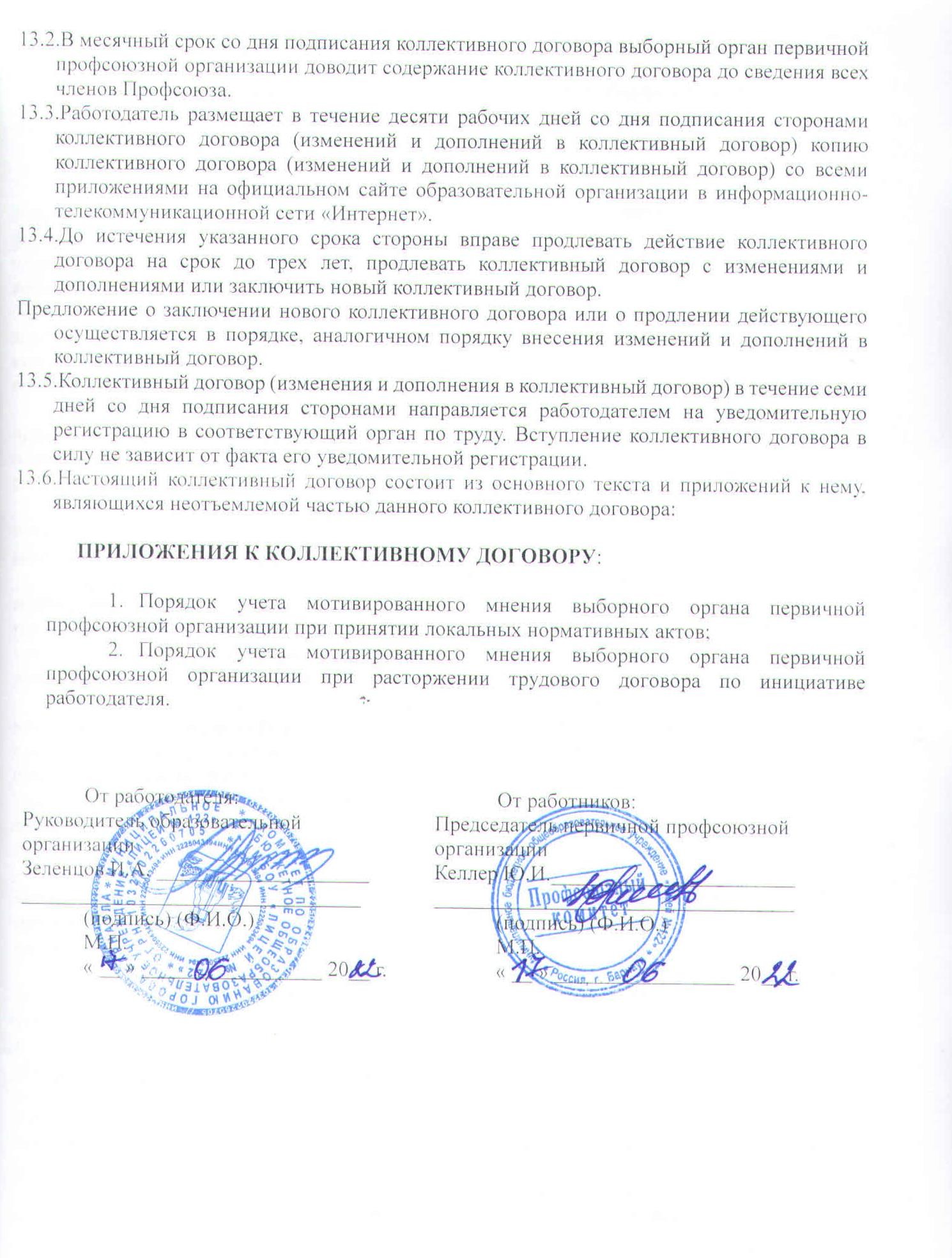 Приложение № 1Порядок учета мотивированного мнения выборного органа первичной профсоюзной организации при принятии локальных нормативных актовРаботодатель в соответствии со ст.372 Трудового кодекса РФ перед тем, как принять локальный нормативный акт, должен направить проект принимаемого локального нормативного акта в выборный орган первичной профсоюзной организации, представляющий интересы всех или большинства работников. Вместе с проектом направляются документы, явившиеся обоснованием принятия проекта локального нормативного акта.Обращение в выборный орган первичной профсоюзной организации должно быть зарегистрировано работодателем с указанием исходящего номера и даты. Профсоюзный комитет при получении обращения от работодателя должен также присвоить документу входящий номер и указать дату поступления.Пятидневный срок, в течение которого выборный орган первичной профсоюзной организации должен направить работодателю мотивированное мнение по проекту локального нормативного акта, исчисляется с момента получения профсоюзным органом направленных работодателем документов.После получения обращения от работодателя выборный орган первичной профсоюзной организации должен провести заседание, на котором будет обсужден вопрос о возможности (невозможности) принятия проекта локального нормативного акта в предложенной редакции. При необходимости уточнения каких-либо обстоятельств выборный орган первичной профсоюзной организации вправе обсуждать обращение работодателя с участием его представителей или специалистов, которые принимали участие в разработке проекта локально нормативного акта, его отдельных положений. Указанные лица могут давать объяснения, высказывать предложения, участвовать в обсуждении проекта локального нормативного акта. В соответствии с частью 3 статьи 372 Трудового кодекса РФ в случае, если мотивированное мнение выборного органа первичной профсоюзной организации не содержит согласия с проектом локального нормативного  акта  либо содержит предложения по его совершенствованию, работодатель может согласиться с ним либо обязан в течение трех дней после получения мотивированного мнения провести дополнительные консультации с выборным органом первичной профсоюзной организации работников в целях достижениявзаимоприемлемого решения.Если работодатель согласен с предложенной редакцией проекта локального нормативного акта, обсуждение проекта заканчивается, и работодатель утверждает локальный нормативный акт в предложенной выборным органом первичной профсоюзной организации редакции.При не достижении согласия в ходе проведения дополнительных консультаций, возникшие разногласия оформляются протоколом. После составления и подписания указанного протокола работодатель имеет право принять локальный нормативный акт в первоначальной редакции. Если выборный орган первичной профсоюзной организации убежден в нарушении норм действующего законодательства, то он вправе обжаловать решение работодателя о введении локального нормативного акта в действие в Государственную инспекцию труда или суд. Выборный орган первичной профсоюзнойорганизации также имеет право начать процедуру коллективного трудового спора в порядке, установленном Трудовым кодексом РФ.Согласно части 5 статьи 372 Трудового кодекса РФ Государственная инспекция труда при получении жалобы (заявления) выборного органа первичной профсоюзной организации обязана в течение одного месяца со дня получения жалобы (заявления) провести проверку и в случае выявления нарушения выдать работодателю предписание об отмене указанного локального нормативного акта, обязательное для исполнения.Приложение № 2Порядок учета мотивированного мнения выборного органа первичной профсоюзной организации при расторжении трудового договора по инициативе работодателяРаботодатель обязан запросить мнение выборного органа первичной профсоюзной организации при увольнении работников - членов профессионального союза по следующим основаниям:Пункт 2 части 1 статьи 81 Трудового кодекса РФ - сокращение численности или штата работников организации, индивидуального предпринимателя;Пункт 3 части 1 статьи 81 Трудового кодекса РФ несоответствие работника занимаемой должности или выполняемой работе вследствие недостаточной квалификации, подтвержденной результатами аттестации;Пункт 5 части 1 статьи 81 Трудового кодекса РФ - неоднократное неисполнение работником без уважительных причин трудовых обязанностей, если он имеет дисциплинарное взыскание.При принятии решений о расторжении трудового договора по одному из указанных выше оснований работодатель обязан направить в соответствующий выборный орган первичной профсоюзной организации проект приказа, а также копии документов, являющихся основанием для принятия указанного решения.При увольнении по п.2 ч.1 ст.81 Трудового кодекса РФ в выборный орган первичной профсоюзной организации работодателю необходимо представить:штатное расписание, действующее на момент принятия решения о сокращении численности или штата работников;проект нового штатного расписания;копию письменного уведомления работника о предстоящем сокращении его должности;доказательства того, что работнику предлагался перевод на другие вакантные должности в данной организации в соответствии со ст.180 Трудового кодекса РФ, от которых работник письменно отказался;доказательства отсутствия у работника преимущественного права на оставление на работе в соответствии со ст.179 Трудового кодекса РФ;копию уведомления органов службы занятости.Согласно ч.2 ст.373 Трудового кодекса РФ выборный орган первичной профсоюзной организации в течение семи рабочих дней со дня получения проекта приказа и копий документов рассматривает вопрос о правомерности (неправомерности), возможности (невозможности) принятия работодателем решения об увольнении и направляет работодателю свое мотивированное мнение в письменной форме.В случае, если выборный орган первичной профсоюзной организации выразил несогласие с предполагаемым решением работодателя, он в соответствии со ст.373 Трудового кодекса РФ в течение трех рабочих дней проводит с работодателем или его представителем дополнительные консультации, результаты которых оформляются протоколом.При не достижении общего согласия по результатам консультаций работодатель поистечении 10 рабочих дней со дня направления в выборный орган первичной профсоюзной организации проекта приказа и копий документов имеет право принять окончательное решение по своему усмотрению. Данное решение может быть обжаловано в Государственную инспекцию труда или суд.Согласно части 3 статьи 373 Трудового кодекса РФ Государственная инспекция труда в течение 10 дней со дня получения жалобы (заявления) рассматривает вопрос об увольнении и в случае признания его незаконным выдает работодателю обязательное для исполнения предписание о восстановлении работника на работе с оплатой вынужденного прогула. В случае несогласия работодателя с предписанием Государственной инспекции труда, он имеет возможность обжаловать его в суд.Работодатель в соответствии с частью 5 статьи 373 Трудового кодекса РФ имеет право расторгнуть трудовой договор не позднее одного месяца со дня получения мотивированного мнения выборного профсоюзного органа.Увольнение по инициативе работодателя в соответствии с пунктами 2, 3 или 5 части первой статьи 81 настоящего Кодекса руководителей (их заместителей) выборных коллегиальных органов первичных профсоюзных организаций, выборных коллегиальных органов профсоюзных организаций структурных подразделений организаций (не ниже цеховых и приравненных к ним), не освобожденных от основной работы, допускается помимо общего порядка увольнения только с предварительного согласия соответствующего вышестоящего выборного профсоюзного органа.В случае, если на увольнение работника - не освобожденного председателя Профсоюзного комитета или его заместителей - дано согласие вышестоящего выборного профсоюзного органа в соответствии со ст.374 Трудового кодекса РФ, увольнение также может быть произведено не позднее одного месяца со дня получения согласия на увольнение вышестоящего выборного профсоюзного органа. В течение указанного срока не засчитываются периоды, указанные в ч.5 ст.373 Трудового кодекса РФ.Если вышестоящий выборный профсоюзный орган не дал своего согласия на увольнение руководителя (его заместителей) выборного профсоюзного коллегиального органа организации, ее структурных подразделений (не ниже цеховых и приравненных к ним), то работодатель не имеет права произвести увольнение указанных выше работников.Работодатель обязан предварительно (до издания приказа) получить согласие соответствующего вышестоящего выборного профсоюзного органа на расторжение трудового договора с работником и (или) соответствующее мотивированное мнение выборного органа первичной профсоюзной организации. В противном случае, увольнение работника является незаконным и он подлежит восстановлению на работе.